                                                 « Утверждаю»Заведующий МАДОУ «Детский сад №41»	____________________ Л.В. СабаеваПрограмма адаптации детей к дошкольному образовательному учреждению педагога-психолога МАДОУ «Детский сад № 41»                                                         Демченко Риммы Леонидовнына 2020-2021 учебный год.г. Королев М.О.СОДЕРЖАНИЕВведение………………………………………………………………………………………………..………………………. ..  4Целевой разделПояснительная записка…………………………………………………………………….………….…………………………   51. Психологические особенности детей раннего возраста………………………………………….……………………… ..  112. Развитие личности ребенка раннего возраста……………………………………………………….…………………...…  173. Социальная адаптация в раннем возрасте…………………………………………………………….………………….…  22Содержательный раздел4. Особенности поведения детей раннего возраста в период адаптациик  ДОУ и роль родителей в оптимизации процесса адаптации……………………………………………….……………….. 26 Особенности психолого-педагогического сопровождения детей раннего возраста в период адаптации к ДОУ…...……. 33Содержание программы…………………………………………………………………………….……………………………. 355.1.Организационная модель службы психолого-педагогического сопровождения в период адаптации детей раннего возраста…………………………………………………………………………………………………………………………..…. 355.2.Направления работы по психолого-педагогическому сопровождению детей в период адаптации….…………..…….. 375.2.Система психологического сопровождения в период адаптации детей раннего возраста………..…………………….  39Организационный раздел6. Деятельность педагогов в рамках психолого – педагогического сопровождения.....................…………………………. 41Направления работы6.1. Работа с родителями воспитанников…………………………………………………..……..…...………………………….416.2.Создание условий для эмоционально-психологического комфорта детей раннего возраста …………………………………………………………………………………………..………..…………..................... 436.3. Работа с детьми…………………………………………………………………………......…………...…………………….. 456.4. Технология психологической поддержки детей в адаптационный  период……………………..…...….………………... 457. Организация и содержание развивающей предметно-пространственной среды………………..….……………………..   518. Здоровьесберегающие технологии……………………………………………………………...…...…………………………. 549. Система мониторинга достижения детьми планируемых результатов……………………………..………..……………….5610. Примерное тематическое планирование для детей первой младшей группы…………..…………………………………..6411. Список литературы……………………………………………………………………………………………...……………… 63Приложение 1 Анкета для родителей «Знакомство»…………………………………………………….……………..………..  65Приложение 2 «Мой ребенок и его индивидуальные особенности» ………………………………………………………..…. 66Приложение 3 Таблица 1. Показатели нервно-психического развития детей второго года жизни (Н. М. Аксарина, К. Л. Печора)………………. ………………………………………………………………………………………………………………. 68Приложение 4 Таблица 2. Показатели нервно-психического развития детей третьего года жизни (Н. М. Аксарина, К. Л. Печора) …………………………………………………………………………………………………………………………………….……. 70Приложение 5 Таблица 3 с методичкой. Определение родителями   коэффициента психического развития детей от 1 года до 3 лет………………………………………………………………………………………………………………………………………. 71Приложение 6 Таблица 4. Лист наблюдений за ребенком в периодадаптации………………………………………………………………………………………………………………………………  74Приложение 7 Анкета для родителей «Состояние ребёнка в привычных домашних условиях» …………….……………….. 75Приложение 8 Карта наблюдений за ребенком для воспитателей «Период адаптации»………………………………….……... 77Приложение 9  План взаимодействия с участниками образовательных отношений на период адаптации…………………….79Приложение 10 Памятка для педагогов «Особенности организации прогулки с детьми раннего возраста в период адаптации к ДОУ»……………………………………………………………………………………………………………………………………  82ВВЕДЕНИЕСогласно Федеральному закону «Об образовании в Российской Федерации» от 29 декабря 2012 г. №273-ФЗ (далее – Федеральный закон «Об образовании в Российской Федерации») дошкольное образование является уровнем общего образования наряду с начальным общим, основным общим и средним общим образованием.Именно в дошкольном детстве закладываются ценностные установки развития личности ребенка, основы его идентичности, отношения к миру, обществу, семье и самому себе.Поэтому миссия дошкольного образования – сохранение уникальности и самоценности дошкольного детства как отправной точки включения и дальнейшего овладения разнообразными формами жизнедеятельности в быстро изменяющемся мире, содействие развитию различных форм активности ребенка, передача общественных норм и ценностей, способствующих позитивной социализации в поликультурном многонациональном обществе.Программа является документом, с учетом которого осуществляется образовательная деятельность на уровне дошкольного образования.    Адресована детям раннего возраста в адаптационный период, родителям  детей раннего возраста, педагогам дошкольного образовательного учреждения.ЦЕЛЕВОЙ РАЗДЕЛПОЯСНИТЕЛЬНАЯ ЗАПИСКАРанний возраст – это период с 1 до 3 лет. В это время происходят важнейшие изменения в психическом развитии детей – формируется мышление, активно развивается двигательная сфера, появляются первые устойчивые качества личности. Ранний возраст – период быстрого формирования всех свойственных человеку психофизиологических процессов. Своевременно начатое и правильно осуществляемое воспитание детей раннего возраста, является важным условием их полноценного развития.Развитие в раннем возрасте происходит на таком неблагоприятном фоне, как повышенная ранимость организма, низкая его сопротивляемость к заболеваниям. Каждое перенесённое заболевание, отрицательно сказывается на общем развитии детей. Поэтому в период адаптации к детскому саду, важно создавать благоприятные условия для комфортного пребывания ребёнка в детском саду.Поступление ребёнка в ДОУ вызывает, как правило, серьёзную тревогу у взрослых. Ребёнок в семье привыкает к определённому режиму, к способу кормления, укладывания, у него формируются определённые взаимоотношения с родителями, привязанность к ним. От того, как пройдёт привыкание ребёнка к новому распорядку дня, к незнакомым взрослым и сверстникам, зависит дальнейшее развитие малыша и благополучное существование в детском саду и в семье.И потому, так актуальна на сегодняшний день тема сотрудничества воспитателей и родителей в период адаптации ребёнка к дошкольному учреждению, с учетом психологических особенностей детей данной возрастной категории. Если воспитатели и родители объединят свои усилия и обеспечат малышу защиту, эмоциональный комфорт, интересную и содержательную жизнь в детском саду и дома, то это будет залогом оптимального течения адаптации детей раннего возраста к детскому саду.Теоретико-методологической основой работы явились труды ученых: Р. В. Тонковой-Ямпольской, Т.Я. Черток, которые выделяют уровни адаптации. Исследования педагогов, медиков (Н.М. Аксарина, Н.П. Жукова, К.П. Печора  и другие)показывают, что характер адаптации зависит от ряда факторов: возраста, состояния здоровья, уровня развития ребенка, индивидуальных особенностей, биологических и социальных факторов, уровня тренированности адаптационных механизмов.Направленность программы- по функциональному предназначению является специальной (организация психолого-педагогического сопровождения в период адаптации детей раннего возраста к ДОУ); по форме организации – групповой; по времени реализации – на период адаптации детей раннего возраста.           Направление программы - социально – коммуникативное. Программа направлена на создание  комплексной системы психолого-педагогического сопровождения  детей раннего возраста в период адаптации к ДОУ, путем создания оптимальных условий, необходимых для полноценного физического и психического развития, эмоционального и социального благополучия ребенка раннего возраста.  Целесообразность данной  программы  заключается  в  том, чтобы довести до понимания родителей и педагогов, насколько ответственен момент адаптации ребенка к условиям детского сада и насколько серьезные последствия для ребенка он может спровоцировать. Наш детский сад является малокомплектным. У нас нет возможности взаимодействия со специалистами, в том числе с педагогом-психологом. Что очень важно в период адаптации детей. И я поставила перед собой цель выявить  особенности психолого-педагогического сопровождения  детей раннего возраста  в период адаптации к дошкольному образовательному учреждению. Разработать рекомендации субъектам образовательного процесса по психолого-педагогическому  сопровождению  адаптационного  периода в  ДОУ у детей раннего возраста.Новизна программы заключается в том, что расширено взаимодействие дошкольного образовательного учреждения и семьи. ФГОС указывает на необходимость сотрудничества, взаимодействия и доверительного отношения между детским садом и семьей. Поэтому к числу наиболее актуальных проблем относятся: разработка и внедрение форм и методов организации адаптации детей раннего возраста к условиям дошкольного образовательного учреждения, создание единого благоприятного образовательного – воспитательного пространства ДОУ и семьи, повышение информационной культуры родителей, повышение профессиональной компетенции сотрудников ДОУ по вопросам адаптации детей раннего возраста.Программа разработана на основе примерной общеобразовательной программы дошкольного образования «ОТ РОЖДЕНИЯ ДО ШКОЛЫ» ведущей целью,которой, является создание благоприятных условий для полноценного проживания ребенком дошкольного детства.         Цель программы: создание оптимальных условий, необходимых для полноценного физического и психического развития, эмоционального и социального благополучия ребенка раннего возраста.Исходя из цели данной программы, предусматривается решение следующих задач.Задачи    программы:1. Дать характеристику детей  раннего возраста.2.  Изучить особенности  адаптации детей к ДОУ в раннем возрасте.3. Выявить  особенности психолого-педагогического сопровождения  детей раннего возраста  в период адаптации к дошкольному образовательному учреждению.4. Разработать рекомендации субъектам образовательного процесса по психолого-педагогическому  сопровождению  адаптационного  периода в  ДОУ у детей раннего возраста.– раннее выявление отклонений в развитии ребенка;– создание необходимой развивающей среды;– разработка и применение индивидуальных мер коррекции;– стимуляция потенциальных возможностей ребенка;– осуществление профилактики неблагополучного развития детей.Принципы и подходы  к формированию программы.Концептуальной основой программы являются следующие принципы.    1.Принцип гуманизма как основополагающий .Предполагает отношение к ребенку как к безусловной ценности. Принимая во внимание что приход ребенка в дошкольное образовательное учреждение – ситуация стрессовая необходимым является проявления максимума терпения чуткости и доброжелательности со стороны взрослых.2. Принцип развития личности за счет её собственных возможностей. Предполагает, что смысл адаптационного процесса состоит не в том, чтобы приспособить ребенка к включению в процесс решения дидактических задач, а в том, чтобы в ходе игрового взаимодействия ребенка со взрослым помочь ему в выработке нового способа жизнедеятельности, перестроить его активность в соответствии с условиями воспитания и коллективного обучения, тем самым оказав развивающее влияние на его психику. Таким образом, приспособительной концепции адаптации противостоит конструирующая концепция.3. Принцип индивидуализации.Предполагает учет возрастных и психологических особенностей детей при организации процесса адаптации. Взрослые выстраивают линию взаимодействия с ребенком, двигаясь, прежде всего от ребенка.4. Принцип открытости.Акцентирует внимание на повышении роли семейного воспитания в развитии ребенка. Установление партнерских отношений «семья – дошкольное образовательное учреждение.5. Принцип непрерывности.Заключается в том, что организация  психолого – педагогического сопровождения в период адаптации должна осуществляться постоянно и без остановки. 6. Ориентация на субъектное взаимодействие.Программа предполагает:           - легкую степень адаптации детей к ДОУ;– раннее выявление отклонений в развитии детей;– устранение выявленных проблем в развитии;– повышение психолого-педагогической грамотности педагогов и родителей;– создание специально организованной педагогической среды;- сохранение и укрепление психического и физического здоровья детей.Индивидуальное сопровождение осуществляется при тяжелой степени адаптации ребенка к условиям дошкольного учреждения. Работа строится по результатам диагностики, исходя из конкретной ситуации (трудностей у ребенка, эмоциональных проявлений, поведенческих реакций). Обязательно сотрудничество с взрослыми (консультирование педагогов, родителей). Используется метод игровой терапии.Методы реализации программы:анализ и синтез информации из библиографических источников, наблюдение, анкетирование, беседы, опрос родителей, изучение документации ДОУ, обобщение, диагностика.Условия реализации:Программа реализуется на базе малокомплектного детского сада «Колосок».Наполняемость группы раннего возраста – 12 детей.Срок реализации – на период адаптации детей раннего возраста.Материально – техническое оснащение: столы и стулья для детей в соответствии с антропометрическими данными. Крупногабаритная детская мебель: стол, стулья, диван, кресло, мойка, плитка. Кровати для детей с фотографиями мам. Музыкальный центр или ноутбук, для прослушивания песен и сказок. Развивающая предметно-пространственная среда должна быть оснащена в соответствии с ФГОС. Накопительные флеш - карты, диски. В приемной группы должен быть оформлен стенд для детских работ. Современные здоровьесберегающие технологии (сухой бассейн, массажеры)Методическое обеспечение: нормативно - правовая база. Психолого– педагогическая литература. Картотеки игр (дидактические, подвижные, на  снятие эмоционального напряжения и т.д.). Записи звуков природы, колыбельных песенок. Картотека физкультурно – оздоровительной работы. Тематический план на период адаптации.Направления работы: Создание условий для эмоционального и социального  благополучия детей раннего возраста. Организация развивающей предметно – пространственной среды. Работа с родителями воспитанников.Работа с детьми. Здоровьесбережение. Мониторинг.Нормативно – правовой  и методической основой программы «Организация психолого – педагогического сопровождения детей раннего возраста в период адаптации к ДОУ» являются:1.Федеральный закон «Об образовании в Российской Федерации» от 29.12.2012  № 273- ФЗ.2.Приказ Министерства образования и науки Российской Федерации от 17 октября 2013г.  № 1155«Об утверждении федерального государственного образовательного стандарта дошкольного образования».3.Основная образовательная программа дошкольного образования «ОТ РОЖДЕНИЯ ДО ШКОЛЫ» под редакцией Н.Е. Веракса, Т.С. Комаровой, М.А. Васильевой, 2015.4.Письмо Министерства образования РФ от 27.06.2003 № 28-51-513\16.5.Основная образовательная программа дошкольного образования структурное подразделение детский сад «Колосок» МБОУ «Вилегодская средняя общеобразовательная школа».1.ПСИХОЛОГИЧЕСКИЕ ОСОБЕННОСТИ ДЕТЕЙ РАННЕГО ВОЗРАСТА          Психическое развитие ребенка в раннем возрасте имеет ряд важных особенностей, которые отличают этот этап развития от других периодов детства. Рассмотрим особенности психических процессов детей раннего возраста.Восприятие.  Среди всех психических процессов главная роль в раннем возрасте принадлежит восприятию. Поведение и сознание детей этого возраста целиком определяется восприятием. Так, память в раннем возрасте существует в форме узнавания, т.е. восприятия знакомых предметов. Мышление ребенка до 3 лет носит преимущественно непосредственный характер – ребенок устанавливает связи между воспринимаемыми предметами. Он может быть внимателен только к тому, что находится в поле его восприятия. Все переживания ребенка также сосредоточены на воспринимаемых предметах и явлениях.Воображение. Никакой вид человеческой деятельности не может обойтись без воображения. Эта особая форма отражения человеком действительности заключается в создании новых образов на основе имеющихся, ранее возникших.Зачатки воображения можно наблюдать уже в конце раннего возраста: ребёнок начинает дополнять, замещать реальные предметы воображаемыми действиями. Однако воображение предметов дошкольника ещё слабо развито и носит пассивный, воссоздающий характер, возникает без сознательно поставленной цели.В игровой деятельности детей второго года жизни все чаще появляются игрушки-заместители. Сначала ребенок играет только с реальными предметами, потом использует только те предметы-заместители, которые предложил взрослый. Позднее малыш самостоятельно выбирает предмет-заместитель, и уже не случайно, а сознательно. В игровой деятельности появляются различные сюжеты.Внимание.Успехи ребёнка в овладении деятельностью в значительной степени зависят от сосредоточенности и направленности психики, от внимания. В младенческом и раннем возрасте внимание ребёнка носит непроизвольный характер, возникает без заранее поставленной цели, без волевого усилия и обусловливается яркими, сильнодействующими раздражителями. На протяжении всего 1-го года жизни (и позднее) наиболее сильнодействующим для ребёнка раздражителем, способным вызвать и поддержать его внимание, является взрослый.Овладение ребёнком новыми видами деятельности (игровая, учебная) неуклонно повышает требование к его вниманию. В деятельности возникает новый вид внимания – произвольное, сугубо человеческое. Формирование произвольного внимания начинается с того, что взрослый с помощью слова, указательного жеста привлекает внимание ребёнка к определённым сторонам деятельности. В дальнейшем сам малыш начинает пользоваться этими средствами для организации своего внимания. Направленность, сосредоточенность внимания в данном случае зависят уже не столько от особенностей предметов, сколько от поставленной цели и применения волевых усилий. Поэтому этот вид внимания называют ещё волевым. Его формирование теснейшим образом связано с развитием речи ребёнка.На протяжении раннего периода увеличивается продолжительность сосредоточения внимания, его объём, способность к распределению, переключению.Память. Память ребёнка (запоминание, сохранение и последующее узнавание и воспроизведение того, что было) в раннем возрасте носит преимущественно непроизвольный, непреднамеренный характер и на начальном этапе включена в процессы ощущения и восприятия (или тесно связана с ними). Качество непроизвольного запоминания в большой степени зависит от самого материала (легче запоминается ребёнком наглядное, конкретное, близкое его жизненному опыту). Очень важно и то, насколько активно ребёнок действует с этим материалом. Он лучше запоминает предметы (игрушки, картинки), если ему предлагается их ощупать, поиграть с ними, разложить по определённым местам. Большое значение при этом имеет речь, которая существенно изменяет восприятие и запоминание. Память ребёнка раннего возраста избирательна. Ребёнок быстро и надолго запоминает то, что ему интересно, что связано с его эмоциональными переживаниями. Наиболее развита в этом возрасте двигательная, образная, эмоциональная память.Мышление. Уже к началу раннего возраста у ребенка есть отдельные действия, которые можно считать проявлениями мышления. Это действия, в которых ребенок обнаруживает связь между отдельными предметами или явлениями – например, подтягивает веревочку, чтобы приблизить к себе игрушку. Но подобные догадки возникают только в тех случаях, когда предметы уже связаны между собой (игрушка уже привязана к веревочке). В раннем возрасте он уже связывает между собой предметы, которые объективно и зрительно разъединены, – он связывает и соединяет их в своих практических действиях. Это соотносящие и орудийные действия. Само по себе их усвоение не требует особой самостоятельной работы мышления – взрослые дают образцы нужных действий и показывают способы использования орудий. Но в процессе их усвоения ребенок начинает ориентироваться не просто на отдельные вещи, но на связь между предметами, что в дальнейшем способствует установлению таких связей в новых условиях при самостоятельном решении практических задач. Переход от использования готовых связей, показанных взрослым, к их самостоятельному установлению – важный шаг в развитии мышления. Сначала установление таких связей происходит путем практических проб. Он пробует разные способы открывания коробочки, доставания привлекательной игрушки или получения новых впечатлений и в результате своих проб случайно получает эффект. Например, невзначай нажав на соску от бутылочки с водой, он обнаруживает брызжущую струю и др.Мышление ребенка, которое осуществляется в форме внешних ориентировочных действий, называют наглядно-действенным. Именно эта форма мышления характерна для детей раннего возраста. Малыши активно используют наглядно-действенное мышление для обнаружения и открытия самых разнообразных связей вещей и явлений окружающего их предметного мира. Внешние, практические, ориентировочные действия служат основой и исходным пунктом для формирования всех форм мышления. Настойчивое воспроизведение одних и тех же простых действий и получение ожидаемого эффекта (открывание и закрывание коробочек, извлечение звуков из звучащих игрушек и пр.) дают малышу чрезвычайно важный чувственный опыт, который ложится в основу более сложных внутренних форм мышления.Повторение и воспроизведение исследовательских действий приводит к тому, что на их основе складываются внутренние психические действия. Уже в пределах раннего возраста у ребенка появляются действия, которые он совершает в уме, без внешних проб. Например, употребив палку для доставания какого-либо предмета, лежащего на высокой полке, ребенок догадывается применить ее для того, чтобы достать мячик, закатившийся под диван. В основе такой догадки лежит проба, проделанная в уме, или элементарная форма внутреннего действия, где ребенок манипулирует не с реальными предметами, а с их образами, представлениями о предметах и способах их употребления. Мышление, в котором решение задачи происходит в результате внутренних действий с образцами, называют наглядно-образным. В раннем возрасте этот вид мышления только зарождается и распространяется на весьма ограниченный круг решения задач. Задачи более сложные малыш решить не может, или решает их в наглядно-действенном плане.Большое место в развитии мышления детей раннего возраста занимает развитие обобщений – мысленного объединения предметов или действий, обладающих общими признаками.Мышление, как внутренняя психическая функция, вначале отстает от практической деятельности ребенка. В раннем возрасте оно существует и развивается внутри этой практической деятельности: ребенок «мыслит», действуя одним предметом над другим, соотнося размеры и свойства разных предметов, устанавливая последовательность предметных действий и формируя образ своих действий.Овладение предметными действиями оказывает решающее влияние на формирование обобщений. Как известно, обобщение предметов обычно происходит по их функциональному значению, а не по внешним, физическим признакам. Например, чашка – это предмет, из которого можно пить, независимо от ее цвета, размера, формы, веса и пр. Но именно эти чисто физические признаки являются более очевидными для ребенка при непосредственном восприятии и поэтому именно они являются первым основанием для классификации и обобщения предметов.Овладение речью. Одним из главных событий в развитии ребёнка раннего возраста является овладение речью. Ситуация, в которой возникает речь, не сводится к прямому копированию речевых звуков,  а должна представлять предметное сотрудничество ребёнка со взрослым.  За каждым словом должно стоять то,  что оно обозначает,  т.е. его значение, какой-либо предмет. Если такого предмета нет,  первые слова могут не появиться. Потребность и необходимость говорить предполагает  два главных условия:  потребность  в  общении  со взрослым и потребность в предмете, который нужно назвать. Ни то ни другое в отдельности к слову ещё не ведёт.  И только ситуация предметного сотрудничества ребёнка с взрослым создаёт необходимость назвать предмет и значит произнести своё слово.Первые активные слова ребёнка появляются во второй половине второго года жизни. В середине   второго  года  происходит  «речевой  взрыв», который проявляется в резком нарастании словаря  и  повышенном интересе ребёнка   к  речи. Третий год жизни характеризуется резко возрастающей речевой активностью ребёнка.  Дети  уже  могут  слушать  и  понимать не только обращённую к ним речь,  но и прислушиваются к словам,  которые к ним не  обращены. Они  уже понимают содержание простых сказок и стихов и любят слушать их в исполнении взрослых. Они легко запоминают небольшие стихотворения и сказки и воспроизводят их с большой точностью. Они уже пытаются рассказать взрослым о своих впечатлениях и о тех предметах, которые отсутствуют в непосредственной близости.  Это  значит, что речь начинает отделяться от наглядной ситуации и становится самостоятельным средством общения и мышления ребёнка. Все эти  достижения становятся возможными благодаря тому, что ребёнок осваивает грамматическую форму речи,  которая позволяет связывать  между  собой отдельные слова,  независимо от реального положения тех предметов, которые они обозначают.2.РАЗВИТИЕ ЛИЧНОСТИ РЕБЕНКА РАННЕГО ВОЗРАСТА           Ранний возраст – чрезвычайно важный и ответственный период развития ребёнка. Это возраст, когда всё впервые, всё только начинается – речь, игра, общение со сверстниками, первые представления о себе, о других, о мире. В первые три года жизни закладываются наиболее важные и фундаментальные человеческие способности – познавательная активность,  любознательность, уверенность в себе и доверие к другим людям, целенаправленность и настойчивость, творческая позиция и многое другое. Причём все эти способности не возникают сами по себе, как следствие маленького возраста ребёнка,  но требуют непременного участия взрослого и соответствующих возрасту форм деятельности.Общение и сотрудничество ребёнка со взрослым. В раннем возрасте содержанием  совместной   деятельности ребёнка и взрослого становится усвоение культурных способов употребления предметов. Взрослый становится для ребёнка не только источником внимания и доброжелательности, не только «поставщиком» самих предметов, но и образцом  человеческих действий с предметами.  Такое сотрудничество  уже  не сводится к прямой помощи или к демонстрации предметов.  Теперь необходимо соучастие  взрослого, одновременная практическая деятельность вместе с ним, выполнение одного и  того  же  дела.  В  ходе  такого  сотрудничества ребёнок одновременно  получает  и  внимание  взрослого,  и его участие в действиях ребёнка и,  главное  –  новые,  адекватные способы действия с предметами.  Взрослый теперь не только даёт ребёнку в руки предметы, но вместе с предметом передаёт способ действия с ним. Благодаря сотрудничеству со взрослым к концу раннего возраста ребёнок  в основном умеет пользоваться бытовыми предметами и играть с игрушками.Общение со сверстниками.Очень важным приобретением раннего возраста является становление общения со сверстниками. Потребность в общении со сверстником  складывается на третьем году жизни и имеет весьма специфическое  содержание. Содержание контактов  детей раннего возраста,  несмотря на свою внешнюю простоту, не укладывается в привычные рамки общения взрослых между собой или ребёнка с взрослым.  Общение детей друг с другом связано с выраженной двигательной активностью и ярко  эмоционально  окрашено,  вместе с тем дети слабо и поверхностно реагируют на  индивидуальность  партнёра, они стремятся главным образом выявить самих себя. Общение детей раннего возраста можно назвать эмоционально – практическим взаимодействием. Главными характеристиками такого взаимодействия являются:  непосредственность,  отсутствие предметного содержания;  раскованность, эмоциональная насыщенность, нестандартность  коммуникативных средств, зеркальное отражение действий и движений партнёра. Дети  демонстрируют  и воспроизводят друг перед другом эмоционально-окрашенные игровые действия. Они бегают, визжат, принимают причудливые позы, издают неожиданные звукосочетания и пр. Общность действий и эмоциональных  экспрессий даёт им уверенность в себе и приносит яркие  эмоциональные  переживания.  По-видимому,   такое взаимодействие, даёт ребёнку ощущение своего сходства с другим, равным ему существом, которое вызывает бурную радость.   Получая от сверстника ответную реакцию и поддержку в своих играх и затеях, ребёнок реализует свою самобытность и уникальность, что стимулирует самую непредсказуемую инициативность малыша.Развитие потребности  в  общении  со сверстником проходит ряд этапов. Сначала у детей наблюдается внимание и интерес друг к другу; к концу второго года жизни наблюдается стремление привлечь к себе внимание сверстника и продемонстрировать ему  свои  успехи;  на  третьем  году жизни появляется чувствительность детей к отношению сверстника. Переход детей к субъектному,  собственно коммуникативному взаимодействию  становится возможным в решающей степени благодаря взрослому. Именно взрослый помогает ребёнку выделить сверстника и увидеть в нём такое же существо, как он сам.  Наиболее эффективным путём для этого является организация субъектного  взаимодействия  детей, когда взрослый привлекает внимание детей друг к другу, подчёркивает их общность, их привлекательность.Рождение игры. Действия маленького ребёнка с предметами  – это ещё не игра. Разделение предметно-практической и игровой деятельности происходит только в конце раннего возраста. Сначала ребенок относится к игрушкам, как к любым другим предметам. Занятия его с игрушками в начале второго года довольно примитивны. Может показаться, что малыш убаюкивает куклу, укладывает ее спать. Но он просто повторяет за взрослым действия, показанные ему. Ничего он пока не хочет изобразить. На другие игрушки действия эти не переносятся – если взрослые показали, как баюкают зайца, то баюкать мишку «ребёнок не додумается». Но уже очень скоро, примерно с 1 года 3 месяцев, малыши начинают выполнять в игре не только те действия, которые им показали взрослые, но и те, которые они наблюдали сами: они наряжаются, причесываются, прижимают к себе куклу, целуют ее. Появляется много новых игр: дети моют куклу, обливают ее, заставляют ее прыгать с дивана, скатываться с горки, идут с ней гулять. В это же время ребенок начинает изображать различные действия, реально их не выполняя. Он «ест» из пустой чашки, «пишет» палочкой на столе, «читает».После полутора лет в дополнение к сюжетным игрушкам дети начинают привлекать всевозможные предметы, делая из них «заместителей», «дублеров» отсутствующих. Малыш моет куклу, используя вместо мыла кубик, катушку, камешек. Палочкой, карандашом измеряет температуру (это «заместители» градусника). Главное – чтобы предметом –«дублером» можно было действовать так же, как реальным, а сходства в цвете, форме, величине пока не требуется.Примерно в то же время, когда появляются предметы-«дублеры», дети начинают изображать в своих играх действия конкретного взрослого человека. Конечно, до развернутого исполнения роли взрослого в игре еще далеко, и все-таки это уже не просто изображение отдельного действия, которое наблюдал малыш (на это он был способен и раньше, когда «варил кашу», «читал»). Например, ребёнок моет тряпочкой пол, изображая уборщицу или прутиком – «ножницами» подстригает волосы кукле, изображая парикмахера. Так игра аккумулирует появление элементов труда в деятельности ребенка.Элементы труда. Начиная с раннего возраста, у детей формируются навыки труда, направленные на удовлетворение личных потребностей, которые связаны с процессами одевания, раздевания, приема пищи и с соблюдением элементарных навыков личной гигиены. В совместной со взрослыми деятельностью детей знакомят с новыми трудовыми операциями: поставить посуду, протереть стол, убрать игрушки. На прогулке дети могут помочь взрослому убрать на дорожках и скамеечках листву, собрать лопаткой снег. В уголке природы вместе с взрослыми поливают цветы, кормят живых обитателей.Подражание. В развитии ребенка подражание является одним из путей усвоения общественного опыта. Особенно большое значение имеет на ранних этапах развития. Ребенок раннего возраста посредством подражания усваивает предметные действия, навыки самообслуживания, нормы поведения, овладевает речью. Способность подражать лежит в основе интеллектуального и моторного развития ребенка, так как подражание – это эффективный способ усвоения нового. Подражание включает в себя множество компонентов и выполняет различные функции в зависимости от возраста ребенка.В первые два года жизни подражание отчасти зависит от степени уверенности малыша в своей способности выполнить увиденное. Наблюдения показали, что дети более склонны подражать тем формам поведения, которыми они еще только овладевают, чем действиям, которыми уже полностью овладели или которые им еще не под силу. Мать, разговаривающая по телефону, будет привлекательной моделью для малыша 15 месяцев, не для шестимесячного и не для трехлетнего ребенка, хотя оба они обладают необходимыми для этого моторными навыками. Так же и двухлетние дети на ранних стадиях овладения речью более склонны повторять название предмета, чем называть знакомым словом знакомый предмет.На третьем году жизни ребенок начинает подражать уже не столько определенным действиям, сколько определенным людям. К двум годам большинство детей уже способны отождествлять себя с другими людьми по половому признаку. Например, мальчики, замечая свое сходство с отцом и другими мужчинами, начинают относить себя к той же категории. Осознание того, что он принадлежит к определенной категории, приводит ребенка к стремлению утвердиться в своей принадлежности к тому или иному полу. Добиваются этого дети путем подражания окружающим.Своим родителям дети подражают чаще, чем другим взрослым, потому что родители являются для них постоянным источником эмоций – как положительных, так и отрицательных. Те, кто вызывает у ребенка эмоциональное возбуждение, привлекает его внимание, и в результате ребенок лучше усваивает поведение именно этих людей. Сходная ситуация наблюдается и у играющих вместе детей. Когда незнакомые между собой двухлетние дети играют парами, как правило, тихий ребенок подражает более уверенному в себе разговорчивому ребенку.Итак, подражание вызвано стремлением к социальному одобрению, желанием походить на другого человека или достичь определенных целей.3.СОЦИАЛЬНАЯ АДАПТАЦИЯ В РАННЕМ ВОЗРАСТЕАдаптация – это динамический процесс, благодаря которому подвижные системы живых организмов, несмотря на изменчивость условий, поддерживают устойчивость, необходимую для существования, развития и продолжения рода. Именно механизм адаптации, выработанный в результате длительной эволюции, обеспечивает возможность существования организма в постоянно меняющихся условиях среды.Адаптация (от лат. adaptatio – приспособление), по Ж. Пиаже, обеспечивает равновесие между воздействием организма на среду и обратным воздействием среды или, что одно и то же, равновесие во взаимодействии субъекта и объекта.         Судьба человека во многом определяется уровнем его адаптивности – врожденной и приобретенной способности к приспособлению ко всему многообразию жизни при любых условиях. Есть высоко-, средне и низко адаптивные люди. Врожденные основы адаптивности – это инстинкты, темперамент, конституция тела, эмоции, врожденные задатки интеллекта и способностей, внешние данные и физическое состояние организма. Уровень адаптивности повышается или понижается под воздействием воспитания, обучения, условий и образа жизни.Процесс адаптации к новым условиям детей и семьи в целом стал предметом изучения многих психологов, психиатров и социологов в России (Д. Н. Исаев, В. И. Гарбузов, А. И. Захаров, Е. О. Смирнова и д.р.).В ходе комплексного исследования, проведенного учеными, было выделено три фазы адаптационного процесса:1. Острая фаза – сопровождается своеобразными колебаниями в соматическом состоянии и психическом статусе, что приводит к снижению веса, более частым респираторным заболеваниям, нарушению сна, снижению аппетита, регрессу в речевом развитии. Фаза длится в среднем 1 месяц Различают три степени тяжести прохождения острой фазы адаптационного периода:– легкая адаптация – поведение нормализуется в течение 10-15 дней, ребенок соответственно норме прибавляет в весе, адекватно ведет себя в коллективе, не болеет в течение первого месяца посещения дошкольного учреждения. К двадцатому дню пребывания в ДОУ у ребенка нормализуется сон, он нормально начинает есть. Настроение бодрое, заинтересованное, в сочетании с утренним плачем. Отношения с близкими и со взрослыми не нарушаются. Отношение к детям может быть как безразличным, так и заинтересованным. Интерес к окружающим восстанавливается в течение двух недель при участии взрослого. Речь затормаживается, но ребенок может откликаться и выполнять указания взрослого. К концу первого месяца восстанавливается активная речь. Заболевания не более одного раза, сроком не больше 10 дней, без осложнений. Признаки невротических реакций и изменения в деятельности вегетативной нервной системы отсутствуют;– адаптация средней тяжести – сдвиги нормализуются в течение месяца, есть признаки психического стресса. Нарушение в общем состоянии выражены ярче и продолжительнее. Сон и аппетит восстанавливается лишь через 20-40 дней. Настроение неустойчивое в течение месяца. Поведенческие реакции восстанавливаются к 30 дню пребывания в ДОУ. Отношение к близким у ребенка эмоционально-возбужденное (плач, крик при расставании и встречи). Отношение к детям, как правило, безразличное, но может быть и заинтересованное. Речь либо не используется, либо речевая активность замедляется. В игре ребенок не пользуется приобретенными навыками, игра ситуативная. Заболевания до двух раз, сроком не более 10 дней, без осложнений. Вес не изменяется, либо снижается. Проявляются признаки невротических реакций: избирательность в отношениях с взрослыми и детьми, общение только в определенных условиях. Изменение вегетативной нервной системы: бледность, потливость, тени под глазами, пылающие щечки, шелушение кожи (диатез) в течение 1,5-2 недель.– тяжелая адаптация – длительность от 2 до 6 месяцев. Ребенок часто болеет, теряет уже полученные навыки, может наступить как физическое, так и психическое истощение организма. Ребенок плохо засыпает, сон короткий, вскрикивает, плачет во сне, просыпается со слезами, аппетит снижается сильно и надолго, может возникнуть стойкий отказ от еды, невротическая рвота, функциональное нарушение стула. Настроение безучастное, ребенок много и длительно плачет, поведенческие реакции нормализуются к 60-му дню пребывания в ДОУ. Отношение к близким эмоционально-возбужденное, лишенное практического взаимодействия. Отношение к детям: избегание контактов или проявление агрессии. Отказывается от участия в деятельности. Речью не пользуется или имеет место задержка речевого развития на 2-3 периода. Игра ситуативная, кратковременная.Тяжелая степень адаптации может проявляться в двух вариантах:а) нервно-психическое развитие отстает на 1 квартал, респираторные заболевания более 3-х раз, длительность более 10 дней, ребенок не растет и не прибавляет в весе в течение 1-2 кварталов.б)  нервно-психическое развитие отстает на 2-3 квартала от исходного, замедляется рост и прибавка в весе, частые заболевания.Тяжелая адаптация в силу обусловливающих ее причин неблагоприятно сказывается на развитии ребенка и состоянии его здоровья, которые нормализуются в дальнейшем очень медленно, иногда в течение ряда лет.2.  Подострая фаза – характеризуется адекватным поведением ребенка, то есть сдвиги регистрируются по отдельным параметрам, на фоне замедленного темпа развития, особенно психического, по сравнению со средне возрастными нормами, фаза длится 3-5 месяцев.3. Фаза компенсации – характеризуется убыстрением темпа развития, и дети к концу года преодолевают указанную выше задержку развития. Избегание контактов или проявление агрессии. Отказывается от участия в деятельности.Изменение образа жизни приводит в первую очередь к нарушению эмоционального состояния. Для адаптационного периода характерны эмоциональная напряженность, беспокойство или заторможенность. Ребенок много плачет, стремится к контакту со взрослыми или, наоборот, раздраженно отказывается от него, сторонится сверстников, его социальные связи оказываются нарушенными. Эмоциональное неблагополучие сказывается на сне, аппетите. Разлука и встреча с родными протекают подчас очень бурно, экзальтированно: малыш не отпускает от себя родителей, долго плачет после их ухода, а приход вновь встречает слезами. Меняется его активность и по отношению к предметному миру: игрушки оставляют его безучастным, интерес к окружающему снижается. Падает уровень речевой активности, сокращается словарный запас, новые слова усваиваются с трудом. Общее подавленное состояние в совокупности с тем обстоятельством, что ребенок попадает в окружение сверстников и подвергается риску инфицирования чужой вирусной флорой, нарушает реактивность организма, приводит к частым болезням.СОДЕРЖАТЕЛЬНЫЙ РАЗДЕЛ4.ОСОБЕННОСТИ ПОВЕДЕНИЯ ДЕТЕЙ РАННЕГО ВОЗРАСТА В ПЕРИОД АДАПТАЦИИ К ДОУ И РОЛЬ РОДИТЕЛЕЙ В ОПТИМИЗАЦИИ ПРОЦЕССА АДАПТАЦИИ           Первое посещение ребенком дошкольного образовательного учреждения это важное событие в его жизни. Когда ребенок приходит в ДОУ, он попадает в новые условия. Меняется режим, характер питания, температура помещения, воспитательные приемы, характер общения и т. п. Все это, как правило, приводит к изменению поведения ребенка, нарушается его аппетит, сон, эмоциональное состояние.У немногих детей адаптация к условиям ДОУ протекает в легкой форме. При этом в течение первых двух недель возможны следующие проявления:- кратковременное нарушение настроения;- снижение речевой и игровой активности;- ухудшение сна и аппетита;- незначительные нарушения поведения.Адаптация средней степени (у большинства детей) характеризуется более значительными и длительными (до месяца) нарушениями поведения, может заметно ухудшиться общее самочувствие, возникнут легкие (продолжительностью 7-10 дней, без осложнений) заболевания.При тяжелой форме адаптации привыкание ребенка проходит длительно (несколько месяцев) и сложно. В этом случае изменение образа жизни чаще всего приводит к нарушению психоэмоционального состояния малыша, что выражается в тревоге, напряженности, беспокойстве или заторможенности; ребенок отказывается от еды (так как испытывает тошноту), в часы отдыха не может уснуть, плачет; часто и подолгу болеет (с осложнениями).По характеру поведения при поступлении в детский сад детей условно можно разделить на три группы.Первая группа. Большинство детей резко отрицательно и бурно выражают свое отношение к происходящему: громко плачут, бросаются на пол, царапаются, кусаются, щиплют тех, кто оказывается рядом. Они то просятся на руки к взрослому, то бегут к двери с яростью расшвыривают предлагаемые игрушки. Устав от бурного проявления протеста, малыш может внезапно уснуть, привалившись к взрослому или уткнувшись носом в стол, чтобы через 3-4 минуты с новой энергией продолжить плач до хрипоты. Дети этой группы привыкают в течение 20-30 дней.Вторая группа – немногочисленная, два-три ребенка, которые после расставания с мамой замыкаются, бывают крайне напряжены, насторожены. У них хватает сил только на то, чтобы сделать несколько шагов от порога в сторону и забиться в ближайший угол, спиной к стене, отгородившись от всех стулом, а лучше столом. Эти дети, находясь в крайнем напряжении, еле сдерживают рыдания, сидят, уставившись в одну точку, не притрагиваясь ни к игрушкам, ни к еде. Накормить их хоть чем-то, высадить на горшок очень трудно. Они молчат, не реагируют ни на одно предложение, отворачиваются при попытке вступить с ними в контакт. И только увидев в дверях маму, оживают; с трудом передвигая ноги, устремляются к ней, а то и просто приползают и, уткнувшись в ее колени, горько рыдают. Адаптация таких детей длится два-три месяца, протекает очень сложно.В третью группу можно выделить коммуникабельных, общительных малышей. Впервые переступив порог детского сада, такой карапуз совсем не робеет, здоровается с взрослыми, улыбается и тут же берет в свои руки инициативу общения с ними. Он сообщает, что пришел к детям в гости, хотя даже не смотрит в их сторону, а весь устремлен к взрослому. Вся его энергия направлена на презентацию себя как личности. Он спешит рассказать, какие у него дома необыкновенные игрушки, рыбки или птички, какой у него большой брат и какой есть друг-школьник. Целый день он рассказывает о своей семье, о том, где успел побывать, что успел повидать. Он с удовольствием демонстрирует свои умения: самостоятельно ест, раздевается и ожидает заслуженной похвалы, хотя лишь пробует еду, а в постели лежит, не выпуская взрослого из поля зрения, но такая идиллия длится не более двух-трех дней, на большее у него не хватает объема информации. Теперь уже, увидев издали здание детского сада, он впадает в отчаяние, резко протестует, цепляется за маму и по стилю поведения не отличается от детей первой группы.Характер и длительность адаптационного периода зависят:-отиндивидуально-типологических особенностей детей. Застенчивые, замкнутые, робкие трудно, болезненно переносят разлуку с мамой, более длительное время привыкают, чаще болеют.- от жизненного опыта малыша.Ребенок из большой семьи, где есть дедушка и бабушка, живущий среди шумной ватаги братьев и сестер, умеющий беспроблемно выстраивать собственный стиль поведения с каждым членом семьи, точно зная, чего от кого можно ожидать, и в группе с удовольствием идет на контакт с незнакомыми людьми, с интересом обследует незнакомую обстановку. Так же легко и быстро адаптируются дети, которых родители часто оставляли на попечение соседки, отвозили на недельку погостить у бабушки или брали с собой в шумную компанию друзей. Такие дети, попав в группу, сразу же ориентируются на поведение взрослого и по его реакциям понимают, что здесь делать можно, а чего нельзя. Им нравится обилие разных помещений и разнообразие игрушек.Не имея никакого жизненного опыта, в отрыве от любимого взрослого, в чужой обстановке, ребенок может быть напуган настолько, что иногда начинает вести себя неадекватно: переходит на ползание, даже если уже начал ходить; замолкает, начав говорить. Дети не воспринимают речь незнакомого человека, так как им непривычны тембр голоса, дикция; не могут из-за переживаний вникнуть в речь взрослого и т. д. В незнакомой обстановке они ко всему относятся с опасением: отказываются брать ложку, прикоснуться к хлебу, протянуть руку к струе воды и т.п. Имеющиеся у них навыки по самообслуживанию на время исчезают даже в домашних условиях; надолго нарушаются характер и длительность сна.Проходит время (у каждого свое), и адаптационный период заканчивается. Первые положительные сдвиги можно отметить в стабилизации эмоциональной сферы.Это свидетельствует о завершении адаптационного периода. Самым последним и значительным показателем окончания адаптационного периода служит спокойный и достаточный по длительности сон малыша, как в дневное, так и в ночное время.Для того чтобы ребенок мог по возможности быстро и безболезненно адаптироваться к условиям общественного воспитания, родителям необходимо способствовать этому и активно участвовать в создании условий для оптимизации адаптационного процесса.Факторы, влияющие на процесс адаптации.Одним из факторов, который очень важен для процесса привыкания, является режим дня ребенка в семье. Родители должны ознакомиться с принятым в детском учреждении режимом дня и постепенно корректировать домашний режим ребенка. Если в семье дети спят, едят, гуляют в разное время, то они с трудом привыкают к распорядку дня детского сада. Несовпадения домашнего режима с режимом детского учреждения отрицательно влияет на состояние ребенка, он становится вялым, капризным, безразличным к происходящему.Для самочувствия ребенка в адаптационный период большое значение имеет то, в какой мере сформированы у него необходимые культурно-гигиенические навыки и привычки, навыки самообслуживания (одевания, еды и др.). Между тем не во всех семьях уделяется достаточное внимание формированию указанных навыков и привычек. Нередко дети двух и трехлетнего возраста приходят в детский сад, не умея самостоятельно есть, не просятся на горшок, не умеют одеваться и раздеваться. Родителям необходимо вырабатывать у детей культурно-гигиенические навыки терпеливо, спокойно, постепенно усложняя требования. Иначе у ребенка может сложиться отрицательное отношение ко всем режимным процессам. Взрослый должен сначала показать ребенку, где и как сделать что-либо, поупражнять его в действии, а затем давать указания. До поступления ребенка в ясли родителям необходимо приучить его засыпать самостоятельно, есть ложкой, пить из чашки, играть с игрушками.Большое значение имеет и эмоциональный настрой. Надо говорить с малышом о предстоящем событии как о радостном, интересном, что там будет много детей, новых игрушек, добрая воспитательница, что там будет очень хорошо. Недопустимо выражать вслух при ребенке свои сомнения и опасения по этому поводу. Важно, чтобы родители были уверены в хорошем отношении педагога к ребенку; чувствовали компетентность педагога в вопросах воспитания; но главное – ценили его личностные качества (заботливость, внимание к людям, доброту).При поступлении ребёнка в ясли родители должны предварительно познакомьтесь с будущим воспитателем и обстановкой в которой ребёнку придётся проводить большую часть дня. Родители могут побеседовать с воспитателем об индивидуальных особенностях ребенка, о его предпочтениях и вкусах в еде, играх и игрушках, о протекании режимных моментов, рассказать им о привычках, об особенностях его поведения и о других подробностях домашней жизни, сообщить ласкательное имя ребенка, к которому он привык дома. Это поможет воспитателю лучше наладить взаимодействие с малышом с первых дней его пребывания в яслях.Постепенная адаптация может включать несколько этапов.Первый этап: мы играем только вместе. На данном этапе мама и ребенок представляют собой единое целое. Мама является проводником и защитником ребенка. Она побуждает его включаться в новые виды деятельности, и сама активно играет с ним во все игры. Они вместе рисуют,  танцуют, играют в подвижные игры вдвоем или с другими детьми. В свободной деятельности мама сопровождает ребенка, следуя его интересам, знакомит его с играми и игрушками в группе, отводит его в туалет, одевает, раздевает и пр. Такая стратегия поведения сохраняется до тех пор, пока ребенок не перестанет бояться и не начнет отходить от мамы. Рано или поздно это случится с каждым малышом, поскольку природная любознательность начнет подталкивать его к освоению окружающего пространства. Если в этот период к ребенку подходит кто-то из сверстников, мама может поиграть с обоими детьми.Второй этап: я играю сам, но ты будь рядом. Постепенно малыш начинает осознавать, что новая обстановка не несет опасности. Игры и игрушки вызывают у него интерес. Любознательность и активность побуждают его отрываться от мамы на безопасное расстояние. Мама все еще является опорой и защитой: малыш постоянно возвращается к ней, оглядывается на нее. Это лишь первые его пробы на самостоятельность,  но первый этап автономии уже пройден. Ребенок уже может находиться в группе, хоть и с опаской, но подходить к детям, играть рядом с ними. В случае необходимости мама приходит ему на помощь, организует совместные игры. Постепенно периоды отрыва от мамы удлиняются, ребенок все охотнее общается с воспитателем и сверстниками.Третий этап: иди, я немножко поиграю один. Рано или поздно настает момент, когда малыш сам начинает проявлять стремление к самостоятельной игре. Он просит маму остаться на стульчике в стороне, хорошо играет с педагогом и детьми, хорошо ориентируется в обстановке. У него появляются любимые игры и игрушки, он запомнил необходимые правила.Когда наступает такой момент, мама может ненадолго отлучиться. Главным моментом в этой ситуации является то, что мама предупреждает ребенка о том, что она ненадолго уйдет и скоро вернется. Важно обратить внимание ребенка на момент возвращения мамы. При этом ребенку нужно обязательно проговорить, что мама не обманула его, она действительно отлучилась только на некоторое время и вернулась к нему. Ребенок должен быть уверен, что мама держит слово. Постепенно время отсутствия можно увеличить.Четвертый этап: мне хорошо здесь, я готов отпустить тебя. И, наконец, наступает день, когда малыш соглашается остаться в группе один и спокойно отпускает маму. Время от времени он будет вспоминать о ней, но теперь уже воспитательница должна поддерживать в нем уверенность, что мама обязательно за ним придет после того, как он поспит и покушает.Признаком завершения периода адаптации является хорошее физическое и эмоциональное самочувствие ребенка, его увлеченная игра с игрушками, доброжелательное отношение к воспитателю и сверстникам.Таким образом, при поступлении в детское дошкольное учреждение  перед ребенком впервые  встает необходимость изменить сформировавшийся поведенческий стереотип из-за изменения привычных условий жизни, и устанавливать новые социальные связи.5. ОСОБЕННОСТИ ПСИХОЛОГО-ПЕДАГОГИЧЕСКОГО СОПРОВОЖДЕНИЯ ДЕТЕЙ РАННЕГО ВОЗРАСТА В ПЕРИОД АДАПТАЦИИ К ДОУСопровождение как целостная деятельность всех субъектов образовательного процесса всецело будет определяться, по крайней мере, тремя основными взаимосвязанными компонентамипо М.Р. Битяновой:1) систематическим отслеживанием психолого-педагогического статуса ребенка, динамики его психического развития;2) созданием социально-психологических условий для развития личности каждого ребенка;3) созданием специальных психолого-педагогических условий для сопровождения и помощи детям в разные периоды и в разных жизненных ситуациях.В качестве критериев эффективного сопровождения необходимо установить такие показатели существования ребенка, которые отражают ситуацию равновесия между психолого-педагогическими воздействиями со стороны педагогов и эффективностью адаптации ребенка. В этом ключе цели и задачи сопровождения детей в период адаптации к ДОУ, определение непосредственного содержания этогопроцесса выглядят следующим образом:– поддержание оптимальной адаптации ребенка к воздействиям образовательной среды;–  на основе определения индивидуальных оптимальных возможностей ребенка создание и поддержание условий для оптимальных психолого-педагогических воздействий и тем самым – полноценное «природосообразное» развитие ребенка.В методических рекомендациях по психолого-педагогическому сопровождению обучающихся в учебно-воспитательном процессе (письмо Министерства образования РФ от 27.06.2003 № 28-51-513\16) говорится о том, что:- объектом психолого-педагогического сопровождения является образовательный процесс (учебно-воспитательный процесс);- предметом деятельности – ситуация развития ребенка, как система отношений ребенка: с миром; с окружающими (взрослые, сверстники); с самим собой.Целью психолого-педагогического сопровождения развития ребенка в учебно-воспитательном процессе является обеспечение нормального развития ребенка (в соответствии с нормой развития в соответствующем возрасте).Задачами психолого-педагогического сопровождения являются:– предупреждение возникновения проблем развития ребенка;– помощь (содействие) ребенку в решении актуальных задач развития, обучения, социализации;– психологическое обеспечение усвоения образовательных программ;– развитие психолого-педагогической компетентности (психологической культуры) родителей, педагогов.СОДЕРЖАНИЕ ПРОГРАММЫ5.1.Организационная модель службы психологического сопровождения детей в период адаптации:I блок ориентирован на детей и включает в себя организационные формы оказания помощи детям раннего возраста с проблемами в адаптации. Содержание работы в данном направлении заключается в реализации наблюдений и диагностической работы с целью изучения того, как проходит период адаптации ребенка к детскому саду, оценки уровня развития малыша, и своевременного выявления детей, имеющих отклонения в физическом, интеллектуальном, эмоциональном развитии, трудности в обучении и социальной адаптации.По результатам наблюдений и диагностических мероприятий делаются выводы, заключения, даются устные и/или письменные рекомендации родителям и педагогам группы по наиболее эффективному построению дальнейшего взаимодействия и коррекционно-развивающей работы с детьми. При выявлении недостатков в развитии разрабатываются и реализуются индивидуальные программы развития. Полученная информация о ребенке может быть использована для создания развивающей среды в группе, изменения обстановки, смены стиля взаимодействия с детьми, пересмотра распорядка жизни малышей и т.д.II блок в организационной модели службы ориентирован на оказание психологической и информационной помощи педагогам, работающим с детьми раннего возраста. Приоритетные задачи:а) ознакомить педагогов с особенностями и закономерностями развития детей раннего и младшего возраста;б) при возникновении необходимости обучить адекватным способам взаимодействия с детьми с определенными трудностями;в) помочь создать условия, способствующие повышению эмоционального комфорта в группе и стимулирующие развитие личности ребенка.Деятельность III блока в организационной структуре службы направлена на оказание психолого-педагогической помощи родителям детей раннего возраста: индивидуальные и групповые консультации, информация в «уголках родителей» (стендовые консультации, информационные листки, памятки и т.д.), анкетирование родителей (для знакомства с личностными особенностями ребенка, отслеживания динамики изменений в развитии личности и т. д.IV диагностический блок. Диагностика осуществляется в ходе анкетирования родителей, бесед с воспитателями и родителями, индивидуального педагогического обследования уровня психофизического развития ребенка (Психолого-педагогические параметры определения готовности поступления ребенка в дошкольное учреждение (Печора К.Л.), исследование психофизиологической адаптации детей к условиям дошкольного учреждения.), в ходе наблюдений за ребенком.5.2.Направления работы по психолого-педагогическому сопровождению детей в период адаптации:1.Профилактика – одно из основных направлений деятельности, которое позволяет предупредить возникновение тех или иных проблем.Особенность профилактики в раннем возрасте заключается в опосредованности воздействия на ребенка через родителей и воспитателей.Обеспечение профилактики возникновения отклонений в развитии, обусловленных несоответствием требований среды реальным возможностям ребенка.Средствами профилактики выступают специально организованная предметно-пространственная среда в группе, развивающее взаимодействие, сотрудничество взрослых с ребенком в различных видах деятельности, индивидуальные и групповые развивающие занятия с педагогом (с учетом рекомендаций педагога-психолога), психопрофилактические занятия.2.Мониторинг (индивидуальный, групповой (скрининг)).Учитывая возрастные особенности, а так же цели и задачи психолого-педагогического сопровождения образовательного процесса в дошкольном учреждении можно выделить основные направления, которые необходимо сопровождать в раннем возрасте, а значит, и диагностировать их:- адаптационный период к дошкольному образовательному учреждению (от 1,5 лет и старше), т.к. дети приходят в детский сад в разном возрасте;-     период возрастных новообразований.3.Консультирование (индивидуальное, групповое), осуществляется, как правило, по заявленным проблемам, как с педагогами, так и с родителями. Создание необходимого информационного и мотивационного поля ранней психолого-педагогической помощи, активное включение родителей ребенка раннего возраста в целенаправленный коррекционно-развивающий процесс. Адресатами консультативной помощи являются как родители детей раннего возраста, так и педагоги, медики, другие специалисты.Содержание консультативной помощи включает информацию о закономерностях развития ребенка в раннем возрасте, об индивидуальных особенностях развития ребенка, задачах, направлениях и средствах развивающего взаимодействия взрослых с ребенком и т.д.Консультативная функция реализуется в процессе индивидуальных и групповых консультаций родителям и педагогам, а также в виде оформления стендовых консультаций.4.Развивающая работа (индивидуальная, групповая),стимуляция потенциальных возможностей ребёнка, создание психолого-педагогических условий своевременного появления и развития у него ведущих психологических новообразований данного возраста, овладение ребёнком соответствующими формами деятельности и общения.Реализуется развивающая функция в процессе индивидуальных и групповых занятий с педагогом и развивающего взаимодействия родителей с ребенком.5.Коррекционная работа (индивидуальная, групповая), целенаправленная работу по изменению развивающей среды, адаптации ее к возможностям и потребностям ребенка, создание психолого-педагогических условий преодоления имеющихся у ребенка трудностей в овладении деятельностью, способами и средствами взаимодействия с окружающими, развитии психологических функций.Реализуется коррекционная функция в процессе специальной организации предметно-пространственной, коррекционно-развивающей среды, специально организованного взаимодействия взрослых с ребенком, а также в ходе коррекционных занятий.Если в коррекционной работе педагог имеет определенный эталон психического развития, к которому стремится приблизить ребенка, то в развивающей работе он ориентируется на средневозрастные нормы развития для создания таких условий, в которых ребенок сможет подняться на оптимальный для него уровень развития. Последний может быть как выше, так и ниже среднестатистического. За коррекционной работой закрепляется смысл «исправления» отклонений, а за развивающей – смысл раскрытия потенциальных возможностей ребенка.6.Психологическое просвещение и образование: формирование психологической культуры, развитие психолого-педагогической компетентности педагогов, родителей.5.3.Система психолого-педагогического сопровождения детей в период адаптации:Анкетирование родителей (еще до поступления ребенка в детский сад). Устные и письменные рекомендации родителям по развитию детей раннего дошкольного возраста и по подготовке к поступлению в детский сад. Изучение медицинской карты. (Предварительный сбор информации о ребенке, его особенностях, стиле семейного воспитания, определение уровня готовности ребенка к поступлению в детский сад.)Наблюдение за детьми в группе. Беседы с родителями и воспитателями. Проведение психологической диагностики уровня адаптированности ребенка к ДОУ. Основной задачей на этом этапе становится выявление, комплексное обследование и отбор детей раннего возраста, имеющих отклонения в физическом, эмоциональном развитии и социальной адаптации.Заполнение воспитателем карты психофизического развития ребенка раннего возраста с целью отслеживания гармоничности /дисгармоничности развития ребенка, обобщения информации об уровне развития детей, планирования направлений индивидуальной работы (индивидуально по эпикризным срокам каждого ребенка).Психолого-педагогическое обследование детей с целью определения актуального уровня развития, выявления проблем и недостатков развития.Рекомендации родителям и педагогам. Разработка и осуществление индивидуальных комплексных коррекционно-развивающих программ (в случае необходимости).ОРГАНИЗАЦИОННЫЙ РАЗДЕЛ         Условием успешной адаптации детей раннего возраста к дошкольному учреждению является комплексный подход к решению проблемы адаптации. Положительное влияние на адаптационный период оказывает его правильная организация и ранняя социализация ребенка.6. ДЕЯТЕЛЬНОСТЬ ПЕДАГОГОВ В РАМКАХ ПСИХОЛОГО – ПЕДАГОГИЧЕСКОГО СОПРОВОЖДЕНИЯ ДЕТЕЙ РАННЕГО ВОЗРАСТА В ПЕРИОД АДАПТАЦИИ К ДОУНаправления работы:6.1. Работа с родителями воспитанниковНеобходимым условием успешной адаптации является согласованность действий родителей и воспитателей, сближение подходов к индивидуальным особенностям ребенка в семье и ДОУ.Цель: развивать педагогическую компетентность родителей, помогать семье находить ответы на интересующие вопросы в воспитании детей, привлекать их к сотрудничеству в плане единых подходов в воспитании ребенка.Задачи:выработать единый стиль воспитания и общения с ребенком в семье и ДОУ;оказать квалифицированную консультацию и практическую помощь родителям по проблемам воспитания и развития ребенка;активировать и обогатить воспитательные умения родителей, поддерживать их уверенность в собственных педагогических возможностях.Формы и методы  работы с родителями:Предварительная работа с семьями воспитанников. С этой целью проводится анкетирование родителей: «Знакомство», «Мой ребенок и его индивидуальные особенности» (Приложение 1, Приложение 2)Родительские собрания. Здесь раскрываются особенности работы детского сада, группы детей раннего возраста, знакомят с направлениями педагогической деятельности образовательного учреждения, отвечают на вопросы родителей. Проводится экскурсия по детскому саду.Квалифицированные рекомендации для родителей по подготовке ребенка к условиям общественного воспитания (соблюдение режима дня в семье, сформированности необходимых культурно-гигиенических навыков, навыков самообслуживания, умение ребенка вступать в общение с взрослыми и детьми).Беседы с родителями будущих воспитанников детского сада. Здесь раскрываются основные закономерности формирования навыков и привычек, их последовательность; значение своевременного формирования необходимых навыков для общего развития ребенка и для его хорошего самочувствия в адаптационный период.В ходе беседы с родителями выясняются:– причины помещения ребенка в детский сад и родительские ожидания, связанные с этим;– вероятность реализации ожиданий родителей и осознание ими того, от кого это зависит;– от кого зависит благополучие ребенка в детском саду;– чего родители опасаются и как они могут справиться со своей тревогой;– также происходит ознакомление родителей с разными вариантами адаптации к детскому саду и соответствие с этим различными вариантами введения детей в группу;– поясняются возможности родителей по оказанию помощи ребенку во время первого месяца пребывания в детском саду;– советы родителям по подготовке ребенка к детскому саду.Оценка результативности:проведение анкетирования, в том числе повторного;наблюдение за детьми, заполнение карт наблюдений;беседы с родителями.6.2.Создание условий для эмоционально-психологического комфорта   детей раннего возрастаЦель: проводится работа по созданию условий, облегчающих период адаптации детей раннего возраста к ДОУ.Задачи:педагоги знакомятся с особенностями развития детей раннего возраста;изучают особенности организации взаимодействия с родителями в адаптационный период;повысить компетентность педагогов в вопросах организации взаимодействия с детьми в адаптационный период;познакомить педагогов с особенностями организации воспитательного процесса в период адаптации, и создания необходимых для него условий;Формы и методы работы:Разработка рекомендаций по созданию условий для эмоционально – психологического комфорта детей.Разработана памятка. «Организация развивающей предметно – пространственной среды».Памятка. «Особенности организации прогулки в период адаптации» (Приложение).Воспитатели знакомят родителей с показателями нервно-психического развития детей, объясняя, что должен уметь ребенок этого возраста (Приложение 3, Приложение 4), знакомят с методикой определения нервно-психического развития детей раннего возраста (Приложение 5).В период адаптации воспитатели ведут дневники наблюдений за малышами, ежедневно оформляя лист наблюдений (Приложение 6) и сообщая родителям новости из жизни ребенка. Для получения обратной информации в группах можно сделать «Почтовые ящики», в которые родители могут поместить вопросы и пожелания.Согласование методики режимных процессов с семьей.Для организации успешной адаптации детей раннего возраста, воспитатели составляют план воспитательно-образовательной деятельности. При этом выбирают разнообразные направления работы с детьми.Разработана система мониторинга достижения детьми планируемых результатов.Организация игровой деятельности, совместной деятельности педагога с детьми, самостоятельной деятельности детей.Направления работы для организации успешной адаптации детей раннего возраста:-  развлечения;- консультации для родителей;- памятки;- интересные для детей дидактические игры;-подвижные игры, способствующие возникновению положительных эмоций у детей;- элементы устного народного творчества.Используются различные методы, приемы и формы организации детей, как в групповой комнате, так и на свежем воздухе.6.3. Работа с детьмиЦель: помочь детям в адаптации к условиям дошкольного образовательного учреждения; сохранение и укрепление здоровья детей в период адаптации.Задачи:сформировать у детей положительную установку на детский сад;сформировать у детей чувство уверенности в окружающем;познакомить детей друг с другом и помочь им сблизиться.развитие психических процессов (восприятия, речи, мышления, воображения, памяти, внимания);укрепление психического и физического здоровья детей.Ведущая деятельность в раннем возрасте – предметная. Ведущая психическая функция – восприятие.Формы и методы работы:     - прослушивание музыки, сказок, веселых детских песен;     - создание ситуаций для смеха;     - использование специальных приемов, затормаживающих отрицательные эмоции;     - организация специальных игр;     - места для уединения;     - мини – игровая зона: стол, стулья, диван, кресло, мойка, плитка. Она размещается так, чтобы образовать «маленькие комнатки», где дети могут чувствовать себя комфортно;     - применение здоровьесберегающих технологий.6.4. Технология психологической поддержки детей в адаптационный периодОбщая цель поддержки ребенка в адаптационный период – формирование у него нового, совместно с другими детьми, способа жизнедеятельности и форм удовлетворения своих потребностей под руководством воспитателя.  Индивидуальное сопровождение ребенка в период адаптации к ДОУ.Индивидуальное сопровождение осуществляется при тяжелой степени адаптации ребенка к условиям дошкольного учреждения. Работа строится по результатам диагностики, исходя из конкретной ситуации (трудностей у ребенка, эмоциональных проявлений, поведенческих реакций). Обязательно сотрудничество с взрослыми (консультирование педагогов, родителей). Используется метод игровой терапии.Групповое сопровождение детей в период адаптации осуществляется посредством осуществления игровых сеансов.Методическое обеспечение: Роньжина А.С. Занятия психолога с детьми 2—4-х лет в период адаптации к дошкольному учреждению. –М.: Книголюб, 2003 (Домодедово:ДПК). -72 с.Цель игровых сеансов – помощь детям в адаптации к условиям дошкольного образовательного учреждения. Этим определяются основные задачи игровых сеансов:снятие эмоционального и мышечного напряжения;снижение импульсивности, излишней двигательной активности, тревоги, агрессии детей;развитие навыков взаимодействия друг с другом;развитие внимания, восприятия, речи, воображения;развитие чувства ритма, общей и мелкой моторики, координации движений;развитие игровых навыков, произвольного поведения.Как правило, игра-занятие начинается с упражнений, требующих согласованности действий всей группы. Эти упражнения создают положительный эмоциональный фон, повышают речевую и двигательную активность детей, помогают настроиться на совместную групповую работу. В основную часть игры-занятия входят игры и упражнения, которые дают детям возможность интенсивно двигаться, свободно выражать свои эмоции, активно взаимодействовать со сверстниками. Заканчивается игра-занятие спокойными, малоподвижными играми и упражнениями.Примерное тематическое планирование игр - занятий по профилактике дезадаптации детей раннего возрастаКаждое игра-занятие проводится в 2-3 этапа. Комплектование и количество модулей (игр и упражнений), из которых состоит игра-занятие, варьируются педагогом.Занятия длительностью 8-10 минут проводятся 2-3 раза в неделю. Каждое из игр-занятий повторяется по 4-5 раз, чтобы дети запомнили слова потешек и песенок, правила игр.Работа по каждому из разделов дополняется задачами, связанными с профилактикой и торможением отрицательных эмоций. Их решение достигается как в процессе индивидуальных, так и групповых занятий с  воспитателем.Приемы торможения отрицательных эмоций:- переключение;- игры с песком, водой;- игры с бытовыми предметами;- пальчиковые игры, сжимание пальцев (игрушки-пищалки);- спонтанные, раскрепощающие движения (надувать щеки, рвать бумагу, топать ногами);- игры с озвученными игрушками (бубен, барабан, погремушка и т.д.).7. СОДЕРЖАНИЕ И ОРГАНИЗАЦИЯ РАЗВИВАЮЩЕЙ ПРЕДМЕТНО - ПРОСТРАНСТВЕННОЙ СРЕДЫВ соответствии с ФГОС ДО развивающая предметно-пространственная среда должна быть:СодержательнойТрансформируемойПолифункциональнойВариативнойДоступнойБезопаснойЗдоровьесберегающейЭстетически-привлекательной.          Образовательная среда в детском саду предполагает специально созданные условия, такие, которые необходимы для полноценного проживания ребенком дошкольного детства.Для создания разнообразной деятельности в групповых помещениях в период адаптации детей рекомендуется выделять несколько центров:- спортивные центры, которые удовлетворяют потребности малышей в движении. В них сосредоточено большое разнообразие мячей, погремушек, кеглей, мягких модулей, двигательно- моторных игрушек и т.д.;- центр изобразительного творчества, который должен быть расположен в доступном для детей месте со свободным доступом к карандашам, фломастерам и бумаге;- центр игры с песком и водой. Игры с песком и водой умиротворяюще действует на малышей, они успокаивают и расслабляют детей, имеют развивающие возможности;- центр сенсорного развития, где педагоги располагают вкладыши, пирамидки, пуговицы, шнуровки, молнии, дидактические игры («Божья коровка», дидактический коврик «Веселые друзья») и т.д. Это оборудование помогает развивать у детей мелкую моторику рук, память и мышление, формирует представление о форме, цвете и величине. Занимаясь в сенсорном центре, ребенок получает положительные эмоции;- центры уединения, чтобы ребенок мог успокоиться, побыть один, поиграть или отдохнуть;- центр музыкального и театрального творчества, где размещаются театральные атрибуты (одежда, парики), фигурки настольного и плоскостного театра, перчаточные куклы, различные музыкальные инструменты;- центр для работы с конструкторами, мягкими модулями, которые помогают детям изменять игровое пространство групповой комнаты;- центр дидактических игр, где располагаются различные дидактические игры на развитие умственных способностей детей;- центр книги,  в котором размещаются книги с яркими, красочными иллюстрациями;- центр игры, в котором должны быть разнообразные игрушки, в том числе мягкие и игрушки для сюжетно-ролевых игр (коляски для кукол, автомобили, «парикмахерская», «кухня», «больница»).Необходимым условием успешной адаптации является согласованность действий родителей и воспитателей, сближение подходов к индивидуальным особенностям ребенка в семье и детском саду.Особенности организации предметно-пространственной среды в период адаптации детей раннего возраста к ДОУ для обеспечения эмоционального благополучия ребенкаИнтерьер групповых комнат должен напоминать ребенку образ дома. Воспитатели должны стараться приблизить оформление групповых комнат, спален к домашней обстановке, чтобы малыши не испытывали дискомфорта от их размеров. Для этого необходимо подобрать красивые шторы в спальные комнаты в прохладных тонах (синий, фиолетовый), а в групповые – теплые, пастельные тона (бежевый, светло-розовый).В игровых комнатах, как и в квартирах детей, должна быть крупногабаритная детская мебель: стол, стулья, диван, кресло, мойка, плитка. Она размещается так, чтобы образовать «маленькие комнатки», где дети могут чувствовать себя комфортно.В группе могут быть размещены подвесные фигурки, бабочки и птички, которые помогают малышу снять напряжение, отвлечься от расставания с мамой, знакомить их с формой и цветом, размером предметов.Наибольшие трудности в период адаптации связаны с приучением ребенка к дневному сну. Малышу необходимо показать кроватку, где он будет спать, объяснить, где он будет оставлять свою одежду. В первое время воспитатель может сохранить привычные для ребенка приемы воспитания, даже если они противоречат установленным в детском саду правилам: качает ребенка, если он к этому привык, сидит рядом, рассказывают сказки, даёт игрушку.Почувствовать связь с семьей малышам помогают фотографии мам, помещенные на спинки детской кроватки. Перед сном можно включить спокойную музыку, которая помогает детям расслабиться и уснуть. Ни в коем случае нельзя насильно укладывать ребенка спать, чтобы не вызвать и не закрепить на долгое время отрицательного отношения к новой обстановке.Постепенной адаптации к окружающему миру способствуют любимые игрушки, вещи детей, которые приносят из дома и хранят в своем шкафчике или носят с собой.8.ЗДОРОВЬЕСБЕРЕГАЮЩИЕ ТЕХНОЛОГИИ, ИСПОЛЬЗУЕМЫЕ В РАБОТЕ С ДЕТЬМИ В ПЕРИОД АДАПТАЦИИ            Одним из приоритетных направлений работы в адаптационный период является применение здоровьесберегающих технологий.           Здоровьесберегающие технологии в дошкольном образовании – технологии, направленные на решение приоритетной задачи современного дошкольного  образования – задачи сохранения, поддержания и обогащения здоровья субъектов педагогического процесса в детском саду: детей, педагогов и родителей.Цель здоровьесберегающих технологий в период адаптацииПрименительно к ребенку – обеспечение высокого уровня реального здоровья детей раннего возраста в период адаптации к дошкольному образовательному учреждению.Технологии сохранения и стимулирования здоровьяТаблица 1Система здоровьесбережения в период адаптации детей раннеговозраста:1.Гибкий адаптационный режим.2.Инновационные технологии оздоровления и профилактика (сухой бассейн, тактильные дорожки).3.Организация рационального питания.4.Оптимизация двигательного режима.5.Соблюдение требований СанПиНа к организации педагогического процесса.            Только здоровый ребенок с удовольствием включается во все виды деятельности, он жизнерадостен, открыт в общении со сверстниками и педагогами. Это залог успешного развития всех сфер личности, всех ее свойств и качеств.Таким образом, условием успешной адаптации детей раннего возраста к дошкольному учреждению является комплексный подход к решению проблемы адаптации. Положительное влияние на адаптационный период оказывает его правильная организация и ранняя социализация ребенка.9. СИСТЕМА МОНИТОРИНГА ДОСТИЖЕНИЯ ДЕТЬМИ ПЛАНИРУЕМЫХ РЕЗУЛЬТАТОВЦель: выявить наиболее эффективные формы психолого-педагогического сопровождения детей раннего возраста в адаптационный период.Задачи:Провести эмпирическое исследование готовности ребёнка к поступлению в ДОУ.Провести исследование особенностей поведения детей в адаптационный период.Разработать исследовательский инструментарий.В ходе эмпирического исследования  используются следующие методы:– наблюдение за детьми в ходе их жизнедеятельности в ДОУ (на занятиях, в играх, во время режимных моментов;– опрос родителей с целью выявления психоэмоциональных особенностей детей и особенностей их поведения и определения уровня готовности ребёнка к поступлению в ДОУ;– изучение психолого-педагогических параметров определения готовности поступления ребенка в дошкольное учреждение (автор Печора К.Л.);– изучение психофизиологической адаптации детей к условиям дошкольного учреждения с использованием карты наблюдений. Данная методика основана на методе экспертных оценок, в качестве экспертов выступают воспитатели. Критериями адаптации служат: эмоциональное состояние, социальные контакты, сон, аппетит. Психолого-педагогическая диагностика в период адаптации проводится в три этапа.1 этап – констатирующий. Первичная  диагностики (в период поступления ребенка в ДОУ) – август - сентябрь.Обследование на первом этапе проводится одновременно в двух направлениях: первое – характеристика родителями состояния своих детей преимущественно в семье (анкеты для родителей); второе – оценка воспитателями состояния детей в период адаптации к условиям ДОУ.Первое направление 1 этапа - родителям предлагается анкета, в которой они оценивают психоэмоциональное напряжение, состояние тревожности у ребенка преимущественно в домашних условиях (Приложение7). Баллы заносятся в  групповой протокол (Таблица 2).Таблица 2. Сводная карта-характеристикаТакже по данным таблицы можно будет определить «проблемных» детей, которым будет наиболее сложно адаптироваться к новым условиям и детей, которые смогут легко перенести период адаптации, определить наиболее «уязвимые» параметры, и именно на них обратить внимание в адаптационный период.Второе направление1 этапа  – оценка воспитателями состояния детей в период адаптации к условиям детского сада (изучение психофизиологической адаптации детей к условиям дошкольного учреждения). С этой целью используется карта наблюдений, которую заполняют воспитатели для оценивания психоэмоционального состояния детей в начале периода адаптации (часть 1 – констатирующий этап исследования) и через месяц посещения ими детского сада (2 часть – контрольный этап исследования). Выявление уровня адаптации ребенка к детскому саду производится из расчета суммирования баллов по всем параметрам и определения  среднего балла. Данные заносятся в индивидуальную карту наблюдений (Приложение 8), а затем в групповой протокол (сводную карту наблюдений), в которой проставляются средние баллы, высчитанные по индивидуальным картам наблюдений (таблице 3).Таблица 3. Сводная карта наблюдений  Далее определяется градация уровней адаптации:Легкая адаптация - 2,6-3 балла.Средняя адаптация - 2,1-2,5 балла.Трудная адаптация -  1,6-2 балла.Полученные результаты заносятся в таблицу 4.  Таблица 4 – Показатели уровня адаптации детей вначале адаптационного периода2 этап – формирующий.Профилактическая и коррекционная работа воспитателя с детьми и родителями (в течение месяца) - октябрь.Оказание психолого-педагогической помощи родителям детей раннего возраста: индивидуальные и групповые консультации, информация в «уголках родителей» (стендовые консультации, информационные листки, памятки и т.д.), анкетирование родителей (для знакомства с личностными особенностями ребенка, отслеживания динамики изменений в развитии личности и т. д.).3 этап – контрольный. Контрольная диагностика (повторная через месяц посещения ребенком ДОУ) - ноябрь.Данные контрольной диагностики заносятся в таблицу 5, а показатели уровня адаптации контрольной диагностики в таблицу 6.Таблица 5.Сводная карта наблюдений   (часть 2)Таблица 6.Показатели уровня адаптации детей через месяц после поступления в ДОУДалее осуществляется сравнительный анализ результатов констатирующей и контрольной диагностики, на основании которого  делаются предварительные выводы об эффективности, разработанной программы.Динамика изменения среднего балла по данным карт наблюдений заносится в таблицу 7, а  динамика уровня адаптации детей отражается в таблице 8.Таблица 7. Динамика изменения среднего баллаТаблица 8. Динамика уровня адаптации детей10. Тематическое планирование НОДпедагога-психолога в 2-ой младшей группе.1. Мыльные пузыри.Цели: снятие эмоционального напряжения и агрессии; снижение излишней двигательной активности; обучение детей установлению контакта  друг с другом, сплочение группы; развитие чувства ритма, общей и мелкой моторики; развитие внимания, речи, воображения, памяти; развитие чувства формы и цвета. Оборудование: 2 набора для выдувания мыльных пузырей; магнитофон и кассета с записью плавной мелодии; мячи или шарики; ватман с нарисованными цветными контурами мыльных пузырей разного размера, цветные краски и кисти; ½ альбомного листа с нарисованными цветными контурами кругов (мыльных пузырей), готовые формы (цветные круги- вкладыши одного диаметра и разного), клей, кисть клеевая, клеенка, тряпочка, поднос.Ход деятельности:☺ Приветствие.☺ Упражнение «Выдувание мыльных пузырей».(1)Психолог показывает детям набор для выдувания мыльных пузырей и предлагает отгадать загадку:В мыльной воде родился,В шарик превратился.К солнышку полетел,Да не долетел – лопнул!Психолог, воспитатель и дети выдувают мыльные пузыри, наблюдают за ними, ловят их. В конце упражнения психолог задает вопросы. Дети отвечают на них.- Сколько пузырей я выдула?                               - Много.- Какой формы пузыри?                                        - Круглые.- Какого размера были пузыри?                           - Большие и маленькие.- А какого цвета вы видели пузыри?                   - Белые, голубые, зеленые, желтые.- Разноцветные (подытоживает психолог).         - Разноцветные.- А что делали пузыри?                                         - Летали, лопались, кружились, падали.- А что вы делали?                                                 - Надували, ловили, прыгали…! Необходимо постараться добиться того, чтобы дети отвечали полными ответами.Упражнение на развитие мелкой моторики.- Давайте нарисуем мыльный пузырь в воздухе, покажем пальчиками, какой он круглый. Дети вслед за педагогом рисуют в воздухе круг: одной рукой, другой, обеими руками одновременно.☺ Упражнение «Ладушки-Ладошки».(1)Дети садятся в круг на ковер. Психолог поет песенку «Ладушки-ладошки» и показывает движения. Дети повторяют за ним.Ладушки-ладошки, звонкие хлопошки…              Ритмично хлопают в ладоши.Хлопали в ладошки, хлопали немножко.Да…                                                                           Кладут ладони на колени.Пену мешали, пузыри пускали,                              Имитируют движения.Пузыри летали, деток забавляли.Да…                                                                           Кладут ладони на колени.Кулачки сложили, кулачками били:                      Складывают ладони в кулачки. Стучат«Тука-тука, тука-тук!»                                            кулачками друг о друга.«Тука-тука, тука-тук!»                                            Да…                                                                           Кладут ладони на колени.Ладушки плясали, деток забавляли,                      Сжимают и разжимают кулачки.Так они плясали, деток забавляли.Да…                                                                           Кладут ладони на колени.Ладушки устали, ладушки поспали,                      Кладут ладони сложенные «лодочкой»Баю-баю-баюшки,баю-баю-ладушки.                    под правую, затем под левую щеку.Да…                                                                           Кладут ладони на колени.☺ Упражнение «Полет пузырей».(1)Психолог предлагает детям лечь на спину, обхватить руками согнутые в коленях ноги, подтянуть голову к коленям.Дети выполняют задание.- Вспомните, как плавно покачивались в воздухе пузыри. Попробуйте это изобразить.Дети выполняют задание.Психолог и воспитатель помогают детям раскачиваться вперед-назад.☺ Аппликация «Разноцветные пузыри».Дети садятся за столы, на которых все подготовлено к аппликации. Психолог предлагает детям:1) рассмотреть на подносах круги-вкладыши одинакового размера, разного цвета. Обращает внимание детей, что круги одинаковые по размеру, но разные по цвету. Дети должны назвать цвета самостоятельно.2) рассмотреть контуры кругов на листах.3) расположить круги-вкладыши в цветных контурах соответствующего цвета. Ребенок должен найти цветные контуры кругов на листах и в каждый цветной контур вклеит кружок соответствующего цвета.☺ Упражнение «Надувайся, пузырь».(1)Все берутся за руки и встают в маленький круг. Психолог рассказывает стишок и не спеша отступает назад. Дети повторяют за ним.Надувайся, пузырь,Раздувайся большой,Оставайся такой,Да не лопайся!Круг расширяется, пока психолог не скажет: «Лопнул пузырь!». Тогда все хлопают в ладоши, хором говорят: «Хлоп!», сбегаются в маленький круг и снова берутся за руки.Игра повторяется 2-3 раза.☺ Упражнение «Мы ногами топ-топ-топ».(2)Дети говорят вместе с взрослыми и выполняют следующие движения:Мы ногами топ-топ-топ,                          Дети и взрослые ходят по комнате, высокоА в ладошки хлоп-хлоп-хлоп!                 поднимая ножки, хлопают в ладошки.Ай да малыши, ай да крепыши!              Ручки на пояс, кружатся.По дорожке мы шагаем                            Идут за психологом, хлопают в ладошки.И в ладошки ударяем.Топ-топ, ножки, топ!                                Стоя на месте, топают ножками,Хлоп-хлоп, ручки, хлоп!                           хлопают ручками.Ай да малыши, ай да крепыши!               Ручки на пояс, кружатся.☺ Аппликация «Большие и маленькие пузыри».Дети садятся за столы, на которых все подготовлено к аппликации. Психолог предлагает детям:1) рассмотреть на подносах круги-вкладыши разного цвета, разного размера. Обращает внимание детей, что круги разные по размеру и  разные по цвету. Дети должны назвать размер и цвета самостоятельно.2) рассмотреть контуры кругов на листах.3) расположить круги-вкладыши в цветных контурах соответствующего размера и цвета. Ребенок должен найти цветные контуры кругов на листах и в каждый цветной контур вклеит кружок соответствующего размера и цвета.☺ Упражнение «Пузыри, собирайтесь в баночку».(1)- Ну-ка пузыри, собирайтесь в баночку. (Дети подбегают к психологу и встают вплотную друг к другу).- Я беру палочку для выдувания пузырей и опускаю ее в баночку. (Психолог гладит рукой детей по волосам).- Проверим, все ли пузыри собрались в баночку. (Называет  детей по именам, встречается с ними глазами).- Раз, два, три, надуваю пузыри! (Дети разбегаются по группе. Звучит громкая и плавная музыка – дети изображают полет мыльных пузырей).☺ Упражнение «Один шарик».(1)Психолог делит детей на пары, дает каждой паре по мячу/шарику и говорит:- Представьте себе, что мяч/шарик – это мыльный пузырь, который нельзя уронить, иначе он лопнет. Держите мяч вдвоем и дружно выполняйте движения (прыгают, поднимают руки вверх, приседают и т.п.).☺ Групповой рисунок «Мыльные пузыри».Дети подходят к столу, на котором все подготовлено к рисованию. Психолог предлагает детям:1)  рассмотреть контуры кругов на ватмане. Обращает внимание детей, что круги разные по размеру и  разные по цвету. Дети должны назвать размер и цвета самостоятельно.2) выбрать себе контур, который необходимо будет разукрасить3) ребенок должен выбрать краску, соответствующую выбранному контуру круга и разукрасить его, не заступая за края и не мешая другим детям.☺ Прощание.Дети и взрослые вспоминают, какие игры и упражнения проводились во время НОД, и обсуждают, что им больше всего понравилось.2. Божья коровка.Цели: создание положительного эмоционального настроя в группе; развитие умения действовать соответственно правилам игры; развитие координации движений, общей и мелкой моторики, ориентации в собственном теле; развитие зрительного восприятия (цвета, формы); развитие внимания, речи, памяти и воображения.           Оборудование: игрушечная божья коровка (желательно круглой формы); черная краска для рисования пальцами или гуашь, смешанная с зубной пастой (чтобы краска не впитывалась в кожу и легко смывалась); ½ листа, клей, кисть для клея, клеенка, тряпочка, поднос, готовые формы (красные круги) (для каждого ребенка), черный пластилин, доска для лепки.Ход деятельности:☺ Приветствие.☺ Упражнение «Знакомство с божьей коровкой».(1)Психолог показывает детям игрушечную божью коровку и говорит:- К нам в гости прилетела божья коровка. Посмотрите, какая она красивая! Давайте поздороваемся с ней.Дети рассматривают божью коровку, здороваются с ней.Психолог предлагает определить цвет, форму, величину игрушки. Если дети затрудняются с ответом, психолог сам называет цвет, форму, величину. ☺ Упражнение «Поймай божью коровку».(1)- Ребята, представьте себе, что наша божья коровка полетела. Ну-ка, попробуем ее поймать!Психолог, делая вид, что пытается поймать воображаемого жучка, выполняет хватательные движения над головой: одной рукой, другой, обеими руками одновременно. Дети повторяют показанные движения.- Давайте разожмем кулачки и посмотрим, смогли ли мы поймать божью коровку.Дети вслед за психологом медленно разжимают кулачки.- Вот наш жучок! Подставьте ему обе ладошки.Дети вслед за психологом соединяют раскрытые ладони, представляя, что держат воображаемого жучка.☺ Упражнение «Маленькие пальчики».(3)- А сейчас покажите мне свою правую руку, а теперь – левую. Давайте подружим наши пальчики.Дружат в нашей группе девочки и мальчики.             Дети складывают руки в замокМы с тобой подружим маленькие пальчики.              и поочередно соединяют пальчикиОдин, два, три, четыре, пять!                                       правой и левой рук, начиная сНачинаем счет опять.                                                    мизинцев.Один, два, три, четыре, пять!                                      Вот и кончили считать.☺ Аппликация «Божья коровка».Дети садятся за столы, на которых все подготовлено к аппликации. Психолог предлагает детям:1) рассмотреть на подносах красные круги. Дети должны назвать цвет самостоятельно.2) сравнить готовые формы и изображение божьей коровки. Дети должны самостоятельно сказать, на что похожи готовые формы (круг на тело).3) расположить круг в центре листа, а затем приклеить.☺ Упражнение «Божья коровка, улети на небо».(1)Психолог рассказывает потешку и показывает движения. Дети повторяют за ним.Божья коровка,                         Ритмично покачивают ладонями.Улети на небо,                         Делают взмахи перекрещенными кистями рук.Принеси нам хлеба,                 Машут кистями рук на себя.Черного и белого,                    Ритмично хлопают в ладоши.Только не горелого!                Грозят указательным пальцем.♦ Как правило, во время первой НОД многие дети не способны повторить некоторые движения за взрослым. В этом случае психолог, воспитатель сажают малышей к себе на колени и, поддерживая их ладони, делают вместе с ними вышеописанные движения.☺ Упражнение «Согрей божью коровку».(1)- Замерзла божья коровка, не может взлететь. Давайте согреем ее нашим дыханием.Дети дышат на ладошки.♦ Обучая этому дыхательному упражнению, психолог может попросить детей широко открыть рот и длительно произносить звук «А».- Согрелась божья коровка, давайте сдуем ее с ладошки.Дети делают несколько глубоких вдохов через нос и выдохов через рот. На выдохе вытягивают губы трубочкой, подставляют под холодные струйки воздуха ладошки.♦ На начальном этапе освоения этого упражнения можно предложить детям на выдохе длительно произносить звук «У».☺ Рисование «Точки на спинках».Дети садятся за столы, на которых все подготовлено к рисованию. Психолог предлагает детям:1) рассмотреть свою аппликацию «Божья коровка», которая была выполнена на прошлом занятии.2) сравнить аппликацию и изображение божьей коровки. Дети должны самостоятельно сказать, чего не хватает на спинке (черных  круглых точек).3) дети вслед за психологом обмакивают указательные пальцы (либо кисти) в черную краску и рисуют круги на спинках божьих коровок.☺ Игра «Божьи коровки и ветер».(1)- А теперь, ребята, давайте сами превратимся в божьих коровок.Мы вокруг себя покружилисьИ в божьих коровок превратились.                          Кружатся. Показывают разные частиБожьи коровки, покажите мне ваши                        тела.Головки, носики, ротики,Ручки-крылышки, ножки, животики.- Замечательно! А теперь представьте, что светит солнышко, божьи коровки ползают по листочкам.Дети встают на четвереньки и ползают по полу.- Подул злой холодный ветер, перевернул жучков.Дети переворачиваются на спину, шевелят расслабленными руками и ногами. ♦ Если психолог наблюдает у кого-то из детей напряжение, скованные, резкие движения, то он может поглаживанием и легким встряхиванием помочь ребенку снять излишнее напряжение.- Подул добрый теплый ветерок, помог перевернуться жучкам.Дети снова встают на четвереньки и ползают.- Теплый ветерок подул сильнее, поднял божьих коровок в воздух, и они полетели.Дети, изображая полет божьих коровок, медленно бегают, плавно машут руками, жужжат.- Воробей летит! Спасайтесь, божьи коровки!Дети бегут в объятия к психологу и воспитателю.♦ Игра повторяется 2-3 раза.☺ Лепка «Ножки для божьей коровки».Дети садятся за столы, на которых все подготовлено к лепке. Психолог предлагает детям:1) рассмотреть свою аппликацию «Божья коровка», которая была выполнена на прошлом занятии.2) сравнить аппликацию и изображение божьей коровки. Дети должны самостоятельно сказать, чего не хватает божьей коровке (черных  ножек).3) дети вслед за психологом раскатывают тонкие колбаски из черного пластилина.4) располагают их на аппликации, чтобы получились ножки,  слегка надавливают, чтобы они закрепились на основе.☺ Прощание.Дети и взрослые вспоминают, какие игры и упражнения проводились, и обсуждают, что им больше всего понравилось.- Божьей коровке у вас очень понравилось, но пришла пора прощаться. До свидания!3. Прогулка в осенний лес.          Цели: сплочение группы, развитие эмпатии; развитие слухового внимания, произвольности, способности быстро реагировать на инструкцию; снижение излишней двигательной активности; обучение различению цветов, соотнесению предметов по цвету; 
развитие пространственных представлений, умения отображать в речи с помощью предлогов (на, под, в, за и др.) местонахождение вещей; развитие общей моторики, развитие памяти, речи и воображения.
         Оборудование: картина или фотография  «Осенний лес», игрушечный ежик; игрушки (куклы бибабо): лиса, воли, медведь; красный, желтый и зеленый кленовый  лист (гриб) – они же – готовые формы для аппликации (для каждого ребенка), красная, желтая и зеленая корзинки (подарочные пакеты/коробки); цветная основа 10*20 см, клей, кисть для клея, клеенка, тряпочка, поднос; ½ листа с изображением контура ежика, черный карандаш на каждого ребенка.
         Ход деятельности:☺ Приветствие.☺ Упражнение «Прогулка в осенний лес». (1)
Психолог показывает детям картину, на которой изображен осенний лес. Дети рассматривают картину, называют время года, объясняют, по каким признакам они определили, что изображена осень. 
Психолог говорит:  — Давайте представим, что мы идем на прогулку в осенний лес. 
Дети встают друг за другом и идут по кругу. 
Психолог рассказывает потешку и показывает движения, дети повторяют за ним.По ровненькой дорожке,                                                   Движутся обычным шагом. 
По ровненькой дорожке 
Шагают наши ножки, 
Шагают наши ножки. 
По камушкам, по камушкам.                                            Движутся большими шагами. 
По кочкам, по кочкам,                                                       Выполняют прыжки. 
                                                                                             с продвижением вперед. 
По маленьким листочкам,                                                 Движутся мелкими шажками. 
В ямку — бух!                                                                    Приседают на корточки. 
♦ С целью развития произвольного контроля за действиями, психолог обращает внимание детей на то, что нужно приседать на корточки, а не просто садиться на ковер или падать на колени. 
— Ну вот, мы и в лесу. Нас должен встречать ежик... Где же он? 
Дети находят спрятанную игрушку и говорят, где находился ежик (под столом и т.д.).
♦ Игра повторяется 2-З раза.☺ Упражнение «Ёжик». (1)
Психолог рассматривает с детьми игрушечного ежа, предлагает его потрогать. Дети касаются ладонью игрушки, делают вид, что укололись, отдергивают руку, говорят, что ежик колючий. 
Психолог предлагает детям выучить стихотворение В. Заходера. 
— Что ты, еж, такой колючий? 
— Это я на всякий случай. 
Знаешь, кто мои соседи? 
Лисы, волки да медведи!Психолог объясняет, как ежик защищается от «своих соседей», предлагает детям поиграть. 
Дети, изображая ежиков, ползают на четвереньках по группе. Когда психолог показывает игрушку (лису, волка или медведя), дети должны сгруппироваться и сидеть неподвижно. 
♦ Игра повторяется 2-З раза. 
♦ Некоторым детям сложно соблюдать условие игры: не двигаться при появлении лисы (волка, медведя) — они стремятся убежать, спрятаться. Вхождение в роль поможет преодолеть импульсивность. Детям напоминают, что ежи не умеют бегать, как зайцы, не умеют лазить по деревьям, как белки, — но у них есть надежное укрытие — иголки.☺ Упражнение « Кленовые листочки». (1)
Психолог говорит: 
— Ежик собрал в лесу кленовые листочки. Он просит вас помочь ему правильно разложить листочки по корзинкам. 
Психолог дает каждому ребенку набор кленовых листьев, выставляет три корзинки (подарочных пакета/коробки) — красную, желтую и зеленую. Дети раскладывают листья по корзинкам соответствующего цвета.☺ Аппликация «Кленовые листочки».Дети садятся за столы, на которых все подготовлено к аппликации. Психолог предлагает детям:1) рассмотреть на подносах готовые формы – кленовые листья. Психолог отмечает, что они разного цвета. Дети должны назвать цвета самостоятельно.2) расположить элементы на основе так, как выполнено на образце.3) наклеить элементы на середину основы в определенной последовательности (красный, желтый, зеленый).☺ Упражнение «Песенка для ежика». (1)Психолог предлагает спеть ежику песенку. 
Выбирается ребенок, который будет изображать ежа. Он садится и обхватывает руками колени (или ложится и сворачивается калачиком). Психолог и остальные дети встают вокруг него и поют песенку. 
Шли по лесу не спеша, 
Вдруг увидели ежа. 
— Ежик, ежик, — мы друзья, 
Дай погладить нам тебя. 
Все наклоняются и ласково прикасаются к «ежику».
♦ Игра повторяется 2-З раза. Чтобы каждый ребенок побывал в роли ежа, можно - предложить сесть в центр круга сразу нескольким детям.☺ Рисование «Колючий еж».Дети садятся за столы, на которых все подготовлено к рисованию. Психолог предлагает детям:1)  рассмотреть контуры ежика на листе. Обращает внимание детей, что ежу чего-то не хватает. Дети должны сказать самостоятельно «иголок».2) дети дорисовывают карандашом иголки у ежика.☺ Упражнение «Грибник».(4)Саша шёл-шёл-шёл,                                                Имитируют движения грибника: идут,Белый гриб нашел,                                                  нагибаются и кладут грибы в кузовок.Раз – грибок, два – грибок, три – грибок,Положил в кузовок.☺ Упражнение «Грибы».Психолог говорит: 
— Ежик собрал в лесу грибы. Он просит вас помочь ему правильно разложить грибы по корзинкам. 
Психолог дает каждому ребенку набор грибов, выставляет три корзинки (подарочных пакета/коробки) — красную, желтую и зеленую. Дети раскладывают грибы по корзинкам соответствующего цвета.☺ Аппликация «Грибы для ежика».Дети садятся за столы, на которых все подготовлено к аппликации. Психолог предлагает детям:1) рассмотреть на подносах готовые формы – грибы. Психолог отмечает, что они разного цвета. Дети должны назвать цвета самостоятельно.2) расположить элементы на основе - рисунке ежика с прошлого занятия так, как выполнено на образце.3) наклеить элементы на основу.☺ Прощание.Дети и взрослые вспоминают, какие игры и упражнения проводились на занятии, и обсуждают, что им больше всего понравилось.
Все прощаются до следующей встречи.4. Мячик.          Цели: сплочение группы, развитие умения взаимодействовать со сверстниками; 
повышение эмоционального тонуса;  развитие чувства ритма, координации движений;  развитие ориентации в пространстве; обучение отражению в речи своего местонахождения, местонахождения других детей, предметов; 
развитие зрительного и тактильного восприятия, речи  и воображения.          Оборудование: большой мяч; матерчатый мешочек, маленький пластмассовый мяч и пластмассовый кубик (соразмерные по величине), ½ альбомного листа с нарисованными цветными контурами кругов (мячей) (по 2 на каждого ребенка), готовые формы (цветные круги- вкладыши одного диаметра и разного), клей, кисть клеевая, клеенка, тряпочка, поднос, набор пластилина, доска для лепки, ватман с нарисованными цветными контурами мыльных пузырей разного размера.          Ход деятельности:☺ Приветствие.☺ Упражнение «Какой мяч». 
Психолог показывает детям большой и маленький мячи и предлагает определить их форму, величину, цвет. 
Дети выполняют задание. 
- Покажите рукой форму мяча и назовите (мяч круглой формы). 
Дети рисуют в воздухе круг: одной рукой, другой, обеими руками одновременно.  - Сравните мячи по размеру. Дети показывают большой мяч и называют (это большой мяч), показывают маленький мяч и называют (это маленький мяч).- Сравните мячи по цвету.Дети называют цвет мячей самостоятельно.☺ Упражнение «Мой веселый звонкий мяч».(1)- Давайте сядем вокруг мяча и расскажем про него стихотворение. 
Все садятся вокруг мяча и кладут на него ладони. Дети повторяют за психологом стихотворение С.Маршака «Мой веселый звонкий мяч» и ритмично шлепают по мячу сначала одной, потом другой рукой. 
Психолог оказывает помощь детям, которые неритмично шлепают по мячу. Он кладет свою ладонь на ладошку ребенка и помогает ему скоординировать движения руки с ритмом стиха.Мой веселый звонкий мяч.                   А потом ты покатился          Ты куда помчался вскачь?                    И назад не воротился.                Желтый, красный, голубой.                 Покатился в огород,            Не угнаться за тобой.                            Докатился до ворот,Я тебя ладонью хлопал.                        Подкатился под ворота,Ты скакал и звонко топал.                    Добежал до поворота.Ты пятнадцать раз подряд                    Там попал под колесо.Прыгал в угол и назад.                          Лопнул, хлопнул – вот и всё!                                                              ☺ Упражнение «Прыгающие мячики».(1)
А теперь представьте, что вы превратились в мячики. Катя, ты будешь мячиком какого цвета? А ты, Вова? И т.д. 
Дети рассматривают свою одежду и называют соответствующие цвета. 
— Я буду играть с мячами — легонько шлепать вас ладошкой, а вы будете прыгать, как мячики. 
Психолог, рассказывая стихотворение «Мой веселый звонкий мяч», поочередно кладет ладонь на голову каждого ребенка. Дети, почувствовав касание, подпрыгивают на месте. На слова: не угнаться за тобой — дети убегают от психолога к воспитателю. Игра повторяется — и дети убегают от воспитателя в объятия психолога.☺ Аппликация «Разноцветные мячи».Дети садятся за столы, на которых все подготовлено к аппликации. Психолог предлагает детям:1) рассмотреть на подносах круги-вкладыши одинакового размера, разного цвета. Обращает внимание детей, что круги одинаковые по размеру, но разные по цвету. Дети должны назвать цвета самостоятельно.2) рассмотреть контуры кругов на листах.3) расположить круги-вкладыши в цветных контурах соответствующего цвета. Ребенок должен найти цветные контуры кругов на листах и в каждый цветной контур вклеит кружок соответствующего цвета.☺ Игра «Прятки»(1).
Психолог предлагает «мячам» поиграть в прятки. Он читает стихотворение «Мой веселый звонкий мяч». Дети прыгают. На слова: « не угнаться за тобой» — дети разбегаются по группе и прячутся. Психолог ищет детей. Найденный ребенок должен сказать, где он прятался (под столом, за креслом, в углу и т.п.).♦ Игра повторяется 2-З раза.☺ Аппликация «Большие и маленькие мячи».Дети садятся за столы, на которых все подготовлено к аппликации. Психолог предлагает детям:1) рассмотреть на подносах круги-вкладыши разной формы, разного цвета. Обращает внимание детей, что круги разные по размеру и  разные по цвету. Дети должны назвать размер и цвета самостоятельно.2) рассмотреть контуры кругов на листах.3) расположить круги-вкладыши в цветных контурах соответствующего размера и цвета. Ребенок должен найти цветные контуры кругов на листах и в каждый цветной контур вклеит кружок соответствующего размера и цвета.☺ Упражнение «Найди мячик».(1)
- Ребята, вы так весело играли в прятки, что мячу тоже захотелось с вами поиграть. Закройте глаза, а мячик спрячется. 
Дети закрывают глаза, психолог прячет мяч. По команде психолога дети открывают глаза и начинают искать мяч. Найдя, говорят, где он прятался.☺ Упражнение «Чудесный мешочек».
Психолог показывает детям матерчатый мешочек, в котором находятся маленький мячик и кубик. 
— В этом мешочке спрятался маленький мячик. Вам нужно найти его, не заглядывая в мешочек. 
Дети поочередно отыскивают мячик на ощупь и рассказывают, как они отличили его от кубика.☺ Лепка «Разноцветные мячи». Коллективная работа.Дети подходят к столу, на котором все подготовлено к лепке. Психолог предлагает детям:1)  рассмотреть контуры кругов на ватмане. Обращает внимание детей, что круги разные по размеру и  разные по цвету. Дети должны назвать размер и цвета самостоятельно.2) выбрать себе контур, который необходимо будет «разукрасить» пластилином.3) ребенок должен выбрать пластилин, соответствующий выбранному контуру круга.4) раскатать шарик, расположить его в центре круга и нажать, далее размять края шарика до границ контура.5) в процессе работы стараться не мешать другим детям.☺ Прощание.Дети и взрослые вспоминают, какие игры и упражнения проводились на занятии, и обсуждают, что им больше всего понравилось. 
Психолог говорит: 
- Вот мы и подошли к концу. Давайте скажем друг другу «Спасибо» за веселую игру. До свидания!5. Листопад.Цели: создание атмосферы эмоциональной безопасности; снятие эмоционального и мышечного напряжения; снижение импульсивности, повышенной двигательной активности; развитие умения двигаться в одном ритме с другими детьми, подстраиваться под их темп; развитие слухового внимания, произвольности, быстроты реакции; развитие речи, воображения, творческих способностей.Оборудование: большой зонт; магнитофон, кассета с записью шума дождя, кассета с записью медленной спокойной музыки; два кленовых листа (для каждого ребенка); желтая, красная, зеленая гуашь, кисточка (для каждого ребенка); лист с изображением осеннего пейзажа.Ход деятельности:☺ Приветствие.☺ Упражнение «Прогулка по осеннему лесу».(1)Психолог предлагает детям посмотреть, что происходит за окном. Он обращает внимание малышей на приметы осени (желтеющие деревья, опавшие листья, пасмурное небо) и говорит:- Представьте, что мы идем гулять в осенний лес. 
Дети выстраиваются в колонну. Психолог говорит:
— Внимательно слушайте слова. Старайтесь двигаться дружно. Не обгоняйте друг друга. 
Зашагали ножки: топ-топ-топ,                                   Идут друг за другом. 
Прямо по дорожке: топ-топ-топ. 
Ну-ка, веселее: топ-топ-топ, 
Вот как мы умеем: топ-топ-топ. 
Побежали ножки                                                           Бегут, стараясь не обгонять
По ровненькой дорожке,                                              друг друга. 
Убегают, убегают, только пяточки сверкают. 
♦ Игра повторяется 2-З раза.☺ Игра «Дождик и солнышко».(1)
Дети ходят по комнате, изображая, что собирают листья. Как только психолог включает кассету со звуками дождя или дает команду «дождик!», дети бегут под большой зонт, который держит воспитатель, и прячутся так, чтобы всем хватило места. Психолог может барабанить пальцами по поверхности зонта, имитируя звук дождя. Шум дождя прекращается и звучит команда «Солнышко!» — дети выбегают из-под зонта.♦ Игра повторяется 2-З раза.☺ Упражнение «Листопад».(1)
Включается кассета с записью спокойной музыки. Дети берут в каждую руку по кленовому листочку. Психолог говорит: 
— Представьте, что вы — кленовые листочки. Пришла осень пора листопада, ветер сорвал листочки с деревьев, и они закружились в воздухе. Покажите, как танцуют листочки на ветру. 
Дети, изображая полет листьев, плавно движутся под музыку. 
Психолог читает стихотворение и показывает движения. Дети повторяют за ним. 
Листопад, листопад,                                                  Кружатся, изображал листочки.Листья желтые летят,                                                 Подбрасывают листочки вверх.Под ногой шуршат, шуршат,                                     Ходят по листочкам. 
Скоро станет голым сад.                                            Ложатся на пол и слушают музыку.☺ Рисование «Листопад».(1)
Дети садятся за столы. Психолог раздает краски, кисточки и листы с изображением осеннего пейзажа и предлагает нарисовать летящие листья. Дети, рассказывая стихотворение «Листопад», в ритм стиха прикладывают кисточку к листу бумаги. 
Все рассматривают рисунки, психолог хвалит детей за работу.☺ Рисование «Дождик».
Дети садятся за столы. Психолог раздает краски, кисточки и листы с изображением осеннего пейзажа (с прошлого занятия) и предлагает нарисовать падающие с неба капли дождя. Дети, прикладывают кисточку к листу бумаги, изображая капли дождя. 
Все рассматривают рисунки, психолог хвалит детей за работу.☺ Игра «Дождик».(4)Дождик, дождик, что ты льешь?                                    4 хлопка.Погулять нам не даешь.                                                  Притопы.Дождик, дождик, полно лить,                                        4 хлопка.Деток, землю, лес мочить.                                              Прыжки на месте.После дождика на даче                                                   Ходьба.Мы по лужицам поскачем.                                             Прыжки через лужицы.☺ Групповой рисунок «Кленовые листочки».
Дети подходят к столу, на котором все подготовлено к рисованию. Психолог предлагает детям:1)  рассмотреть тарелочки с краской и трафареты кленовых листьев. Обращает внимание детей, что краски разные по цвету (как и листья). Дети должны назвать цвета самостоятельно.2) выбрать себе цвет,  в который необходимо будет обмакнуть трафарет.3) по очереди обмакнуть кленовый лист в тарелочку с краской и сделать им отпечаток на большом листе ватмана, не заходя на отпечатки других детей.☺ Прощание.Дети вспоминают, какие игры и упражнения проводились на занятии, и обсуждают, что им больше всего понравилось. 
Психолог прощается со всеми до следующей встречи.6. «Котята».          Цели: формирование положительной самооценки; развитие стремления сопереживать, помогать, поддерживать друг друга;  снятие мышечного напряжения; развитие умения выражать эмоции (страх, грусть и радость);  развитие слухового восприятия, умения воспроизводить услышанные звуки;  развитие моторики, координации движений, ориентации в собственном теле;  развитие пространственных представлений;  развитие внимания, речи и воображения.
         Оборудование: желтые, красные, синие, зеленые бабочки размером с детскую ладошку (по количеству детей); игрушки или предметные картинки желтого, красного, синего и зеленого цветов; ½ листа с изображенным контуром бабочки, цветные карандаши; шнур с привязанными к нему бабочками. Ход деятельности:☺ Приветствие.
 
☺ Упражнение «Угадай, кто мяукает». (1)
Психолог «мяукает» сначала как взрослая кошка, а потом как котенок.- Дети, кто это мяукает?
Дети высказывают свои догадки.- Правильно, вы отгадали, это мяукают кошка и котенок. У кошки голос низкий, а у котенка — высокий, тоненький, он почти пищит. Попробуем помяукать, как кошка и как котенок. 
Дети выполняют задание.☺  Игра «Кошка с котятами». (1)
- Давайте поиграем, я буду мамой-кошкой, а вы — котятами. 
- Котята, скоро мы пойдем гулять во двор. Во дворе живет собака, вы должны уметь защищаться. Сейчас мы будем учиться шипеть и выпускать коготки. 
Все садятся на корточки, сжимают пальцы в кулаки, произносят: «Ш-ш-ш», затем разжимают кулаки, разводят пальцы («показывают коготки») и произносят: «Мяу». 
♦ Упражнение повторяется 2-З раза. 
— Пора выходить на прогулку. Будьте внимательны, а когда услышите слово собака, защищайтёсь, как я вас учила. 
Дети ходят по группе. По сигналу «Собака!», дети выполняют вышеописанное упражнение. 
♦ Игра повторяется 2-З раза.☺  Игра «Бабочки». (1)
Психолог предлагает детям подойти к нему, показывает бабочек и говорит: 
— Посмотрите, котята, к нам прилетели бабочки. Давайте рассмотрим их. Эта бабочка желтая, как солнышко. А эта, какого цвета? Правильно, синяя, как колокольчик. И т.п. 
♦ Желательно, чтобы в поле зрения детей находились разноцветные предметы или картинки, с которыми они могли бы соотносить цвета бабочек. 
Психолог дает бабочку каждому ребенку и говорит: 
— Бабочки хотят поиграть. Встаньте в круг. 
Дети, держа бабочек перед собой, встают в широкий круг и вслед за психологом произносят слова: 
— Бабочка, лети, лети, лети,                         Медленно выполняют 
Лети, лети, лети!                                             произвольные движения рукой. 
На головке (на плече и т.д.) отдохни!           в которой находится бабочка                                                                          имитация полета бабочки), и следят за ней 
                                                                         глазами. 
♦ Игра повторяется 2-3 раза. 
♦ На последующих занятиях можно предложить детям держать бабочку левой рукой или обеими руками одновременно.☺ Рисование «Бабочка».Дети садятся за столы, на которых все подготовлено к рисованию. Психолог предлагает детям:1)  рассмотреть контуры бабочки на листе.2) выбрать карандаш, которым будут работать, и назвать цвет самостоятельно.3) разукрасить бабочку, не заступая за края контура.☺ Упражнение «Поймай бабочку». (1)Психолог предлагает детям сесть на колени и говорит: 
- А теперь попробуйте поймать бабочку, не вставал с места. 
Психолог поочередно подходит к каждому ребенку и, держа у него над головой бабочку, предлагает дотянуться до нее. Дети стараются дотянуться до бабочки правой, левой и обеими руками. 
☺ Аппликация «Разноцветные бабочки».Дети садятся за столы, на которых все подготовлено к аппликации. Психолог предлагает детям:1) рассмотреть на подносах бабочки-вкладыши разного цвета. Обращает внимание детей, что бабочки-вкладыши разные по цвету. Дети должны назвать цвета самостоятельно.2) рассмотреть контуры бабочек на листах.3) расположить бабочки-вкладыши в цветных контурах соответствующего цвета. Ребенок должен найти цветные контуры бабочек на листах и в каждый цветной контур вклеит бабочку соответствующего цвета.☺ Упражнение «Бабочка, лети!» (2)Психолог предлагает детям подойти к нему, показывает бабочек (2-3 бумажные ярко окрашенные бабочки, к каждой из которых привязана нитка длинной 50 см и прикреплена к шнуру на расстоянии 30 см друг от друга. Шнур натягивается психологом и воспитателем так, чтобы бабочки висели на уровне лица стоящего ребенка). Психолог говорит: 
— Посмотрите, какие красивые бабочки: красная, желтая, синяя. Как их много. Они как живые! Посмотрим, могут ли наши бабочки летать. (Дует на бабочек). Смотрите, полетели! Попробуйте и вы подуть. Какая бабочка улетит дальше?»Дети по очереди подходят к бабочкам и дуют на них.♦ Необходимо следить, чтобы ребенок стоял прямо, при вдохе не поднимал плечи, дул на одном выдохе, не добирая воздух, не надувал щеки, а губы слегка выдвигал вперед. Дуть ребенок должен не более 10 секунд с паузами, чтобы не закружилась голова.♦ В упражнении должны принять участие все дети.☺ Прощание. Дети  вспоминают, какие игры и упражнения проводились на занятии, и обсуждают, что им больше всего понравилось. 
Психолог говорит:
— Вот и пришло время прощаться. Котята превращаются в мальчиков и девочек. Давайте скажем друг другу «Спасибо! До свидания» 7. «Мячики». Цели: развитие коммуникативных навыков (учить устанавливать контакт друг с другом, действовать согласованно, подстраиваться к темпу движений партнера); снятие эмоционального и мышечного напряжения; развитие умения согласовывать свои действия с ритмом и текстом стихотворения; развитие ориентации в собственном теле; развитие общей и мелкой моторики; развитие зрительного восприятия, речи и воображения.Оборудование: большой красный мяч и маленький синий мячик; мячи среднего размера (для каждой пары детей); магнитофон, кассета с записью спокойной музыки и ритмичной плавной мелодии; лист бумаги и цветные карандаши (для каждого ребенка); матерчатый мешочек с двумя разными по размеру мячиками, кубиком и другими игрушками; ½ альбомного листа, готовые формы (круги большие красные и маленькие синие), клей, кисть для клея, тряпочка на каждого ребенка.Ход деятельности:☺ Приветствие.
☺ Упражнение «Сравни мячи». (1)                                                                              Психолог показывает детям большой красный мяч и маленький синий мячик. Дети рассматривают мячи, называют их количество, сравнивают по величине и цвету.☺ Упражнение «Изобрази мяч». (1)                                                                        Психолог предлагает детям встать в круг, взяться за руки и изобразить сначала большой, а потом маленький мяч.                                                                                                                 Дети выполняют задание.                                                                ☺ Игра «Мячики». (1)                                                                                                    Психолог говорит: - Ребята, мячи хотят с вами поиграть. 
Дети вслед за психологом повторяют слова и выполняют движения, упоминаемые в тексте. 
Девочки и мальчики прыгают, как мячики. 
Ножками топают, руками хлопают, 
Головой кивают,а после отдыхают. 
♦ Игра повторяется 2-З раза. ☺ Аппликация «Узор из мячиков». Дети садятся за столы, на которых все подготовлено к аппликации. Психолог предлагает детям:1) рассмотреть на подносах круги-вкладыши большие красные и маленькие синие. Обращает внимание детей, что круги разные по размеру и  разные по цвету. Дети должны назвать размер и цвета самостоятельно.2) рассмотреть образец и обратить внимание на последовательность расположения кругов (большой красный, маленький синий, большой красный, маленький синий).3) расположить элементы на основе так, как выполнено на образце.4) ребенок должен приклеить кружки соответствующего размера и цвета в заданной последовательности.☺ Упражнение «Ветерок». (1)                                                                                            Дети ложатся на ковер, закрывают глаза. Психолог включает спокойную музыку и говорит:  
- Мячики отдыхают, а по комнате летает ветерок и дотрагивается до них. 
Психолог гладит детей: одного по головке, другого по коленкам, третьего по животику и т.п. Открыв глаза, дети должны показать и назвать части тела, до которых дотрагивался ветерок. 
☺ Упражнение «Мячик в воздухе». (1)Психолог говорит: - А теперь покажем, как мы будем рисовать мячики. 
Дети вслед за психологом рисуют спираль (   ): вначале в воздухе попеременно правой и левой рукой, затем на ладошке указательным пальцем.☺ Рисование «Синий и красный мячи». (1) Психолог кладет перед детьми большой красный мяч и маленький синий мячик, раздает листы бумаги и карандаши. 
-  Нарисуйте красным карандашом большой мяч, а синим - маленький. 

☺ Упражнение «Чудесный мешочек 2».
Психолог показывает детям матерчатый мешочек, в котором находятся маленький мячик и побольше, кубик, другие мелкие игрушки. 
- В этом мешочке спрятался маленький мячик. Вам нужно найти его, не заглядывая в мешочек. 
Дети поочередно отыскивают мячик на ощупь и рассказывают, как они отличили его от других игрушек.
☺ Игра «Не потеряй мячик». (1)Психолог включает ритмичную, плавную музыку, делит детей на пары и дает каждой паре по мячу. По команде психолога пары, не выпуская мяча из рук, должны пройтись по группе, попрыгать, покружиться, присесть и т.п. 
☺ Прощание.Дети и вспоминают, какие игры и упражнения проводились на занятии, и обсуждают, что им большё всего понравилось. 
Психолог хвалит детей за работу и прощается со всеми до следующей НОД.8. «Колобок».Цели: сплочение группы, развитие эмпатии, обучение детей навыкам сотрудничества;  снятие страхов перед сказочными героями; развитие общей и мелкой моторики, координации движений; развитие восприятия (вкусового, тактильного, зрительного, обонятельного);  развитие пространственных представлений;  развитие внимания, речи и воображения. 
Оборудование:
куклы бибабо (персонажи сказки «Приключения Колобка»); матерчатый мешочек; фрукт и овощ; пластилиновый шарик (для каждого ребенка); дидактический набор «Мисочки»; 
деревянные игрушки: грибок, шарик, кубик (соразмерные по величине); спортивный инвентарь: дорожки с разнофактурной поверхностью, гимнастические бревна, гимнастическая скамейка, обруч. 
Ход деятельности: 
☺ Приветствие.☺ Упражнение  «Сказка «Колобок». (1)
 Психолог рассказывает и инсценирует (с помощью игрушек) сказку «Колобок». Дети повторяют показанные психологом движения. 
— Жили-были старик со старухой. Вот просит старик: «Испеки мне, старая, колобок». 
Старуха намела муки (выполняют плавные движения кистями рук к себе), наскребла соли (медленно сжимают и разжимают кулаки), посолила (собирают пальцы в щепоть, «солят» правой, левой, обеими руками), помешала тесто (круговые движения в разных направлениях правой, левой и обеими руками), слепила колобок (имитируют лепку колобка), покатала (выполняют круговые движения одной ладонью над другой по часовой стрелке, против часовой стрелки, меняют руки и повторяют движения), маслом помазала (гладят одной ладонью другую), в печку жаркую поставила (дышат на ладони теплым воздухом) и положила остудить на окошко (дуют на ладони). Надоело колобку лежать: он и покатился с окна на завалинку, с завалинки на травку, с травки на дорожку. 
Катится колобок к лесу через поле (ложатся на ковер и катятся, «как бревнышки» с вытянутыми прямыми руками и ногами, выполняя 3-4 оборота вперед и назад). Прикатился к лесу, а там его уже заяц поджидает.☺ Упражнение  «Что за овощ? Что за фрукт?». (1)
- Колобок, колобок, отгадай мою загадку, а не то я тебя съем. 
«Зайчик» рассказывает, что любит есть свежие овощи и фрукты, потому что они вкусные и полезные. Предлагает детям с закрытыми глазами попробовать его угощение и отгадать, что они съели. Дети выполняют задание, а затем рассматривают фрукт (овощ) и отвечают на вопросы: какой этот фрукт (овощ): кислый или сладкий? мягкий или твердый? сочный или нет? какого он цвета, формы? какой он на ощупь? есть ли у него запах? 
♦ Во время каждой из повторных НОД детям дают попробовать фрукт и овощ, например: яблоко и капусту, грушу и огурец, банан и морковь, апельсин и сладкий перец.☺ Упражнение  «Покатился колобок». (1)- Поблагодарил колобок зайца за угощение, попрощался с ним и покатился дальше по лесной тропинке (снимают обувь и идут по дорожкам с разнофактурной поверхностью), перекатился через поваленные ветром деревья (перешагивают через гимнастические бревна), перебрался по кочкам через болото (прыгают на двух ногах с продвижением вперед), не заметил ямку и упал в нее (поочередно прыгают в обруч, лежащий на полу, и приседают на корточки), вылез из ямки, а тут уж его волк поджидает.☺ Упражнение  «Спрячь колобка». (1)
- Колобок, колобок, никто со мной не дружит, и играть не хочет, зайцы разбегаются, птицы разлетаются. Скучно мнё одному в лесу, грустно! 
— Не грусти, волк, давай с тобой в прятки поиграем.
♦ Многие малыши боятся волка. Используя этот диалог, психолог старается снять чувство страха и заменить его на удивление, жалость, стремление помочь волку.
Психолог раздает детям пластилиновые шарики («колобки» ) и мисочки-вкладыши, обращая внимание на их размер, например: 
- У Миши самая маленькая мисочка, у Ката побольше, у Сережа еще больше, а у Алины  - самая большая. 
Психолог предлагает детям спрятать колобков в мисочки. 
Дети выполняют задание. 
- Не может волк найти колобков. Он устал, огорчился давайте поможем волку — скажем, где спрятались колобки. Правильно, ребята, в мисочке. 
 ♦ В аналогичной игровой ситуации можно закрепить навыки использования других предлогов (под, за, на, перед, около).Психолог, собирал пластилиновые шарики и мисочки, вновь обращает внимание детей на их размер, например: 
— У Алины самая большая мисочка, у Сережи поменьше, у Кати — еще меньше, а у Миши — самая маленькая! 
Волку понравилось играть с колобком, подружился он с ним. Но, что поделаешь, — надо прощаться. 
Дети прощаются с волком, говорят ему хорошие слова, успокаивают его, обещают, что будут с ним дружить. ☺ Упражнение  «Покатился колобок 2». (1)
Простился колобок с волком и покатился дальше по лесной тропинке (движутся на четвереньках по дорожкам с разнофактурной поверхностью), пролез сквозь заячью нору (на четвереньках пролезают в обруч, поднятый над полом на 10—15 ем), перебрался по мостику через речку (на четвереньках проходят по гимнастической скамейке), а на другом берегу реки его медведь поджидал.☺ Упражнение  «Угости медведя». (1)
- Колобок, колобок, проголодался я, ни одного гриба в лесу не нашел, вот я тебя и съем!   Не ешь меня, медведь, я тебе грибы помогу найти. 
Психолог показывает детям маленькие деревянные игрушки: грибок, шарик, кубик.
♦  На последующей НОД вместо шарика и кубика можно использовать сходные на ощупь предметы, например: елочку и матрешку.
Дети рассматривают и ощупывают игрушки. Затем психолог складывает игрушки в матерчатый мешочек и просит детей найти для медведя грибок. Дети поочередно опускают руку в мешочек, и отыскав грибок среди других игрушек, угощают медведя. «Медведь» благодарит детей и отпускает колобка.☺ Игра «Молчанка». (1)
— Катится, катится колобок, вдруг видит — перед ним лиса.— Колобок, колобок, я тебя съем! 
— Не ешь меня, лиса, я тебе песенку спою и в интересную игру играть научу. Кто дольше молчать будет — тот и победит. 
Все садятся на стульчики и поют песенку, выполняя описанные в ней движения. 
Пальчик о пальчик: тук-тук-тук, 
Ладошки, ладошки: хлоп-хлоп-хлоп, 
Кулачками, кулачками: стук-стук-стук, 
Локотками, локотками: цок-цок-цок, 
Ножками, ножками: топ-топ-топ, 
Ротик закроем, немножко помолчим! 
Психолог выдерживает паузу и говорит: 
Понравилась лисе песенка, не удержалась она и принялась нахваливать колобка. Не смогла лиса промолчать, и пришлось ей отпустить колобка. 
"Лиса" прощается с детьми.☺ Лепка «Колобок».Дети подходят к столу, на котором все подготовлено к лепке. Психолог предлагает детям:1)  рассмотреть изображение колобка. Обращает внимание детей, что колобок круглый и желтого цвета. Дети должны назвать форму и цвета самостоятельно.2) ребенок должен скатать шарик между ладошками.☺ Прощание.
— Веселая прогулка получилась у колобка. Но пора ему к дедушке и бабушке возвращаться.Дети и взрослые вспоминают, какие игры и упражнения проводились на занятии, и обсуждают, что им больше всего понравилось. 
— Колобок торопится вернуться домой к дедушке и бабушке. Давайте скажем колобку: «Спасибо! Приходи к нам еще!».11. СПИСОК ЛИТЕРАТУРЫАксарина М.Н. Воспитание детей раннего возраста. – М.: Медицина 2007.Алямовская В.Г. Ясли – это серьезно.– М.: ЛИНКА-ПРЕСС, 2009.Белкина Л.В. Адаптация детей раннего возраста к условиям ДОУ. – Воронеж: Учитель, 2006.Ватутина Н.Д. Ребенок поступает в детский сад: Пособие для воспитателей детского сада. – М.: Просвещение, 2005.Волков Б.С., Волкова Н.В. Психология общения в детском возрасте. – М.: Педобщество, 2001.Воспитание детей раннего возраста: Пособие для воспитателей детского сада и родителей / Е.О. Смирнова, Н.Н. Авдеева, Л.Н. Галигузова и др. – М.: Просвещение: учебная литература, 2006.Воспитание и обучение детей раннего возраста. /под ред. Л.Н. Павловой. –М.: Просвещение, 2008.Воспитание эмоциональной и познавательной активности малыша. Книга для работников дошкольных учреждений. – Сыктывкар, 2007.Валлон А. Психическое развитие ребенка. – М.: Просвещение, 2001.Возрастная и педагогическая психология. – М.: Просвещение, 2004.Волков Б.С., Волкова Н.В. Задачи и упражнения по детской психологии. – М.: Просвещение, 2006.Выготский Л.С. Собрание сочинений в 6 т. Т. 4 – М.: Просвещение, 2007.Венгер Л.А., Мухина В.С. Психология.– М.: Просвещение, 2008.Галигузова Л.Н., Смирнова Е.О. Ступени общения: от года до семи лет.– М.: Просвещение, 2007.Заводчикова О. Г.Адаптация ребенка в детском саду: взаимодействие дошкольного образовательного учреждения и семьи: пособие для воспитателей. – М.: Просвещение, 2004.Печора К.Л., Пантюхина Г.В. Дети раннего возраста в дошкольных учреждениях – М.: Владос, 2003.ОТ РОЖДЕНИЯ ДО ШКОЛЫ. Примерная общеобразовательная программа дошкольного образования/ под ред. Н.Е. Вераксы, Т.С. Комаровой,  М.А. Васильевой. – 2-е изд., испр. – М.: Мозаика-Синтез, 2014.Ковалько В.И. Здоровьесберегающие технологии. – М.: ВАКО, 2007.Приложение 1Анкета для родителей детей раннего возраста «Знакомство»1. Ф. И. ребенка _____________________________________________2. Дата рождения ребенка «____»____________200  г.3. Домашний адрес __________________________________________4. Телефон________________________5. Подвержен ли ребенок простудным заболеваниям?_______________6. Как засыпает?_______________________________________________7. Как называют ребенка дома?__________________________________8. Навыки самообслуживания ___________________________________9. Умеет ли ребенок играть сам?__________________________________10. Его любимые игры и игрушки ________________________________11. С желанием ли играет с другими детьми? ______________________12. Делится ли своими игрушками? ______________________________13. Каковы любимые занятия дома? ______________________________14. Вне дома? _________________________________________________15. Хочет ли посещать детский сад? ______________________________16 . С какими трудностями сталкиваетесь в воспитании? __________________________________________________________________________________________________________________________________________________________________________________________________________________17. Что бы Вы хотели получить от пребывания ребенка в детском саду?____________________________________________________________ ______________________________________________________________________________________________________________________________________________________________________________________________________Дата заполнения «_____» _________________200  г.Ф.И.О. родителя _______________________________________________Приложение 2Анкета для родителей детей раннего возраста                       «Мой ребенок и его индивидуальные особенности»1. Состав семьи (количество):____взрослых ___детей___2. Возраст: матери ____ отца ____ ребенка____3. Социальное положение: мать________________________                                             отец________________________4. Образование: мать ___________________отец____________________5. Знаете ли Вы, как проходит процесс привыкания детей раннего возраста к детскому учреждению? ____________________________________6. Готовили ли Вы ребенка к поступлению в детское учреждение?_______________________________________________________7.  Кто в основном занимался воспитанием ребенка в семье?__________8.  Посещал ли ребенок раньше дошкольное учреждение?____________9. По какой причине отдаете ребенка в дошкольное учреждение в данном возрасте? ___________________________________________________10. Соблюдается ли режим дня ребенка в семье?____________________11. Есть ли у ребенка привычки:– засыпать на руках____________– засыпать при укачивании______– сосать палец, соску___________– пить из бутылочки____________12. Как ребенок относится к режимным процессам (хорошо, спокойно, отрицательно)? Уточните отдельные моменты:– укладывание на сон_____________– кормление_____________________– умывание______________________– одевание_______________________-туалет__________________________13.Как Вы поощряете ребенка:– за хорошее поведение_________________________________________– за послушание ______________________________________________14. Как Вы наказываете ребенка, если он не слушается?__________________________________________________________________________________________________________________________15. Единодушны ли члены семьи в выражении:– поощрений__________________________________________________–наказаний____________________________________________________– запрещений _________________________________________________–разрешений __________________________________________________16. Как проходит привыкание Вашего ребенка к дошкольному учреждению:– длительно, тяжело, быстро, легко, без особых осложнений__________– есть случаи заболевания_______________________________________17. Изменилось ли поведение ребенка дома:– да– нет18. Ваши предложения и пожелания по организации приема в дошкольноеучреждение________________________________________________________________________________________________________________________________________________________________________________________________________________________________________________________________________________________________________________________________________________________________________________________Дата заполнения «_____» _________________200  г.Приложение 3Таблица 1. Показатели нервно-психического развития детей второго года жизни(Н. М. Аксарина, К. Л. Печора)Приложение 4Таблица 2. Показатели нервно-психического развития детей третьего года жизни(Н. М. Аксарина, К. Л. Печора)Приложение 5Таблица 3 с методичкой. Определение родителями коэффициента психического развития детей от 1 года до 3 летФ.И. ребенка__________________________________________________Возраст ________________Дата обследования «____»_____________200  г.Коэффициент психического развития ребенка______________________Определение коэффициента психического развитиядетей от 1 года до 3 лет (в баллах) С 1 года до 3 лет оценка психического развития детей может производиться 1 раз в квартал по шести основным показателям: речь, общение, культурно-гигиенические навыки, рисование, действия с предметами и моторика. С этой целью используется возрастная шкала оценки психического развития детей от 1 года до 3 лет. Все 6 показателей характеризуются особенностями своего развития в том или ином возрасте.Исходя из таблицы, следует определить реальный возраст развития каждой функции. Для этого необходимо отметить (обвести) те умения и навыки, которые уже сформированы у ребенка. При обработки результатов выбирается максимальный возрастной показатель по каждому из 6 параметров. Результаты  покажут равномерность или неравномерность психического развития. Например, моторные навыки могут соответствовать по возрасту развития 30 месяцам (расстегивает 3 пуговицы), речи – 36 месяцам (может связно рассказывать), а общения 24 месяцам (общается с детьми) и т.д. Результаты в месяцах  по каждому из показателей складываются и делятся на 6, таким образом, определяется ВПР – реальный возраст психического развития ребенка в месяцах, соответствующий всем 6 показателям. Далее по формуле рассчитывается коэффициент психического развития:КР= ВПР х 100%                                                     КВГде ВПР – реальный возраст психического развития ребенка в месяцах, соответствующий всем 6 показателям;КВ – календарный возраст в месяцах от рождения ребенка до даты обследования;КР – коэффициент психического развития.Полученный результат сравнивается с данными возрастной нормы:Высокое развитие………………………………………….110 – 120Нормальное развитие………………………………………107 - 90Слабое развитие…………………………………………….87 – 80Критический уровень развития……………………………77 – 70Дебильность…………………………………………………67 и нижеПриложение 6Таблица 4. Лист наблюдений за ребенком в период адаптацииФ. И. ребенка_______________________________________________________Дата рождения________________  Возраст ___________Дата поступления в ДОУ ___________________________Приложение 7Анкета для родителей«Состояние ребёнка в привычных домашних условиях»Инструкция: «Уважаемые родители! Заполните, пожалуйста, бланк анкеты. Отвечая на вопросы, постарайтесь отметить состояние ребенка, свойственное ему в привычных домашних условиях»Приложение 8Карта наблюдений за ребенком для воспитателей«Период адаптации»Инструкция:  «Заполните, пожалуйста, первую часть бланка. Ставьте знак «+» рядом с выбранной Вами характеристикой, отражающей состояние ребенка в  первые дни (первую неделю) посещения детского сада».Основные позиции критериев оценки заложены по следующим параметрам: характеристика сна, аппетита, самостоятельности в игре, контакта со взрослыми, реакции на расставание с матерью и т.д.Фамилия, имя ребенка, возраст________________________________________Дата заполнения: 1-й части_______________    2-йчасти________________Приложение 9План взаимодействия с участниками образовательных отношений на период адаптации  Приложение 10Памятка для воспитателей«Особенности организации прогулки с детьми раннего возраста в период адаптации к ДОУ»Адаптация детей, как правило, начинается в летний оздоровительный период (этот период самый рациональный), когда малыши большую часть времени проводят на прогулке, что способствует более лёгкой адаптации, так как дети имеют больше возможности находиться в привычной, естественной обстановке: играть с песком, водой, которые являются прекрасными психопрофилактическими средствами. Песок и вода имеют свойство «заземлять» негативную психическую энергию, стабилизировать эмоциональное состояние. Это прекрасный посредник для установления контакта с ребенком и если ребенок ещё плохо говорит и не может сказать взрослому о своих переживаниях, то в играх с песком все становится возможным. Проигрывая волнующую ситуацию с помощью маленьких фигурок, создавая картину из песка, ребенок освобождается от напряжения и беспокойства. Воспитатель получает возможность увидеть внутренний мир ребенка в данный момент. Необходимо отметить, что «песочница» так же должна быть в групповой комнате. Можно использовать её, прежде всего, как необходимость создания естественной стимулирующей среды, в которой ребенок чувствует себя комфортно и защищено, проявляет творческую активность.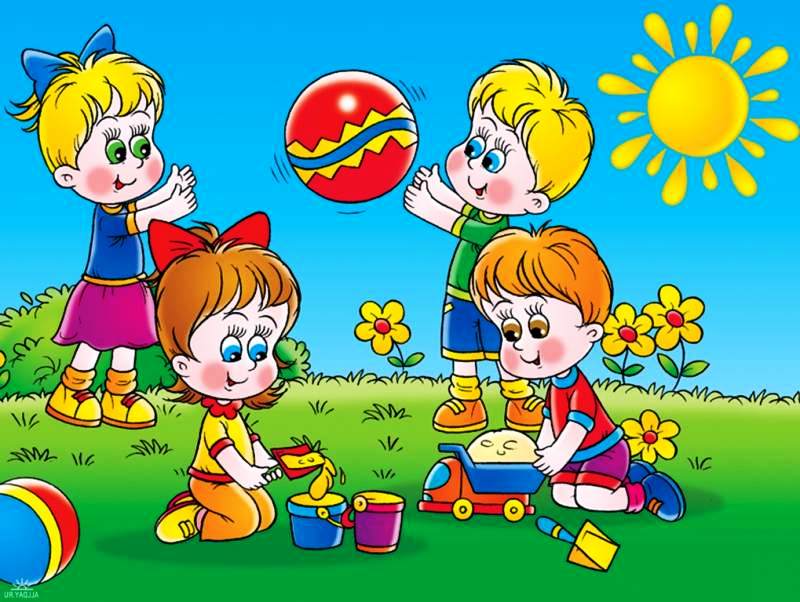 Муниципальное автономное дошкольное образовательное учреждение городского округа Королёв Московской области«Детский сад общеразвивающего вида № 41 «Планета детства»Мкр-н Первомайский, ул.Советская, д.9                                                                                                                                                                          8-495-509-15-35lsabaeva@yandex.ru                                                                                                                                                                                                             8-963-670-67-87ТемаЦель ООДНаименованиеформы работыКоличествочасов         1.«Божья коровка»Создание положительного эмоционального настроя в группе; развитие зрительного восприятия(цвет, форма)Приветствие.Чтение потешки «Божья коровка».Рисование «Божью коровку».3          2.«Листопад»Создание атмосферы эмоциональной безопасности; снятие эмоционального и мышечного напряжения; снижение импульсивности, повышенной двигательной активности; развитие творческих способностей.Приветствие.Упражнение «Зашагали наши ножки».Игра «Солнышко и дождик».Рисование «Листопад».            23.«Мячик»Сплочение группы; развитие умения взаимодействовать со сверстниками; развитие координации движений; развитие ориентации в пространстве.Приветствие.Упражнение «Цвет,форма,величина»Психогимнастика по стихотворению «Мой веселый звонкий мяч»34.«Веселый  петрушка»Развитие умения согласовывать свои действия с действиями других детей, с правилами игры, с ритмом стиха; развитие общей и мелкой моторики; развитие восприятия, речи, воображения.Приветствие.Игра «Паровоз»Игра «Где же, где же наши ручки».Игра «Какого цвета у тебя прищепка?»Игра «Прыгай, прыгай веселей»25.«Друг веселый»Развитие коммуникативных навыков; снятие эмоционального и мышечного напряжения; развитие ориентации в собственном теле; развитие общей и мелкой моторики; развитие восприятия, речи и воображения.Приветствие.Упражнение «Большой круг, маленький круг».Релаксация.Игра «Друг веселый».Рисование «Спирали».16.«Зайка»Создание положительного эмоционального настроя в группе; развитие умения подражать движениям взрослого; развитие координации движений; развитие зрительного восприятия, речи и воображения.Приветствие.Упражнение «Мы слепили снежный ком».Игра «Зайка серенький сидит» (под музыку).Игра с мешочком.2   7.     «Новый Год»Создание положительного эмоционального настроя в группе; отработка умения согласовывать свои движения с движениями других детей; развитие общей и мелкой моторики.Приветствие.Стихотворение «В нашей группе». Танец «Где же, где же наши ручки».Игра «Пальчики у нас пляшут».Рисование.38. «Мыльные  пузыри»Снятие эмоционального напряжения и агрессии; обучение детей установлению контакта друг с другом; развитие внимания, речи и воображения.Приветствие.Загадка.Песенка «Ладушки, ладушки»Упражнение «Надувайся пузырь»Упражнение с мячом.29.«Музыканты»Создание положительной эмоциональной обстановки; сплочение группы; развитие образного слухового восприятия; развитие слуховой и зрительной памяти; развитие внимания, речи, воображения.Приветствие.Театрализованное представление с музыкальными инструментами.Упражнение «Заводите хоровод».210.«Мишка»Сплочение группы, развитие эмпатии; снятие эмоционального напряжения, тревожности; развитие умения согласовывать свои действия с действиями других детей; развитие координации движений; развитие внимания, речи, воображения.Приветствие.Хоровод для медвежонка.Игра «Левая, потом правая».Упражнение «Как под горкой».Песенка-игра «У медведя во бору».Рисование «Банка меда».211.«Мамин День»Оптимизация детско-родительских отношений; отношения любви к маме; развитие речи и внимания.Приветствие.Упражнение. Вопросы о маме.Потешка «Водичка, водичка».Игра «Чей голос?», «Колокольчик».212.«Непослушные мышата»Формирование положительной самооценки; преодоление упрямства; развитие умения подчиняться правилам игры, действовать в соответствии с ролью; развитие чувства юмора, речи и воображения.Приветствие.Игра «Непослушные мышата».Упражнение «Скачут мышки-шалунишки».Игра:«Машки спят». «Мышки и часы».213.«Колобок»Сплочение группы, развитие эмпатии; развитие координации движеий; развитие восприятия (вкусового, тактильного, зрительного).Приветствие.Упражнение «Приключения колобка».Игра «Чудесный мешочек»(овощи и фрукты).Песенка «Пальчик о пальчик».Игра-хоровод «Колобок».214.«Котята»Формирование положительной самооценки; развитие чувства сопереживания; развитие умения выражать эмоции (страх, грусть и радость); развитие слухового восприятия, умения воспроизводить услышанное; развитие пространственных представлений; развитие внимания, речи и воображения.Приветствие.Прослушивание аудиозаписи.Упражнение «Мяу…».Игра «Собака», «Бабочка лети…».1Виды здоровьесберегающих педагогических технологийВремя проведения в режиме дняОсобенности методики проведенияДинамическиепаузыПо мере утомляемости детейВ качестве профилактики утомления. Могут включать в себя элементы гимнастики для глаз, дыхательной гимнастики.Подвижные игрыМалой и средней степенью подвижностиЕжедневноРелаксацияВ любом подходящем помещении. В зависимости от состояния детей и целей, педагог определяет интенсивность технологии.Можно использовать спокойную музыку, звуки природы.Технология музыкального воздействияВ различных формах физкультурно-оздоровительной работыИспользуется в качестве вспомогательного средства как часть других технологий; для снятия напряжения, повышения эмоционального настроя.Вопросы к матери ребенкаПараметрыОценка в баллахИмя Фамилия ребенкаИмя Фамилия ребенкаИмя Фамилия ребенкаИмя Фамилия ребенкаИмя Фамилия ребенкаИмя Фамилия ребенкаВопросы к матери ребенкаПараметрыОценка в баллахВаня АГаля АСвета ВМаксим  В.Юра  Д.Т.д..Какое из перечисленных настроений преобладает?Бодрое, уравновешенноеРаздражительное, неустойчивоеПодавленное321Как засыпает Ваш ребенок?Быстро, до 10 минутМедленно31Что Вы делаете, чтобы ребенок заснул?НичегоУкачиваю, лежу рядом и пр.31Какова длительность сна?Соответствует возрастуСпит меньше нормыСон существенно нарушен321Какой аппетит у Вашего ребенка?ХорошийНеустойчивый, избирательныйПлохой321Просится ли на горшок?ПроситсяНет, но бывает сухойНет, ходит мокрый321Как относится к высаживанию на горшок?ПоложительноОтрицательно31Есть ли отрицательные привычки?НетЕсть (какие именно?)31Проявляет ли интерес к игрушкам, новым предметам и дома, и в незнакомой обстановке?ПроявляетТолько в привычной обстановкеНе проявляет321Проявляет ли интерес, активность при обучении?ПроявляетНедостаточноНе проявляет321Инициативен ли в игре?Способен сам найти себе делоИграет только со взрослымиНе умеет играть321Инициативен ли во взаимоотношениях со взрослыми?Вступает в контакт по своей инициативеСам не вступает в контакт, но общается по инициативе взрослогоНе идет на контакт со взрослыми321Инициативен ли в отношении с детьми?Вступает в контакт по своей инициативеСам не вступает в контактНе умеет общаться с детьми321Был ли опыт разлуки с близкими?НетДа12Как перенес разлуку?Очень тяжелоСпокойно13Общее количество балловОбщее количество балловСредний баллСредний баллИмя, фамилияребёнкаЧерез 1 неделю после поступления в ДОУЧерез 1 неделю после поступления в ДОУИмя, фамилияребёнкаКоличество балловУровень адаптации (в %)Ваня А.Галя А.Света В.Максим  В.Юра  Д.Т.д.Уровень адаптацииЧерез 1 неделю после поступления в ДОУЧерез 1 неделю после поступления в ДОУУровень адаптацииКоличество детейВ %Легкая адаптацияСредняя адаптацияТрудная адаптацияИмя, фамилияребёнкаЧерез месяц после поступления в ДОУЧерез месяц после поступления в ДОУИмя, фамилияребёнкаКоличество балловУровень адаптации (в %)Ваня А.Галя А.Света В.Максим  В.Юра  Д.Т.д.Уровень адаптацииЧерез месяц после поступления в ДОУЧерез месяц после поступления в ДОУУровень адаптацииКоличество детей % соотношениеЛегкая адаптацияСредняя адаптацияТрудная адаптацияИмя, фамилияребёнкаКоличество балловКоличество балловИмя, фамилияребёнкаЧерез 1 неделю после поступления в ДОУЧерез месяц после поступления в ДОУ1Ваня А.Галя А.Света В.Максим  В.Юра  Д.Т.д.Уровень адаптацииЧерез 1 неделю после поступления в ДОУЧерез 1 неделю после поступления в ДОУЧерез месяц после поступления в ДОУЧерез месяц после поступления в ДОУУровень адаптацииКоличество детей%Количество детей%Легкая адаптацияСредняя адаптацияТрудная адаптацияМесяцНеделяТема НОДНомер НОДИгры и упражнения, используемые в НОДСентябрь1Мыльные пузыри11. Приветствие2. «Выдувание мыльных пузырей»3. «Ладушки-Ладошки»4. «Полет пузырей»5. Аппликация «Разноцветные пузыри»6. Прощание21. Приветствие2. «Выдувание мыльных пузырей»3. «Надувайся пузырь»4. «Мы ногами топ-топ»5. Аппликация «Большие и маленькие пузыри»6. Прощание231. Приветствие2. «Выдувание мыльных пузырей»3. «Пузыри, собирайтесь в баночку»4. «Один шарик»5. Групповой рисунок «Мыльные пузыри»6. ПрощаниеБожья коровка11. Приветствие2. «Знакомство с божьей коровкой»3. «Поймай божью коровку»4. Маленькие пальчики»5. Аппликация «Божья коровка»6. Прощание321. Приветствие2. «Знакомство с божьей коровкой»3. «Божья коровка, улети на небо»4. «Согрей божью коровку»5. Рисование «Точки на спинках»6. Прощание31. Приветствие2. «Знакомство с божьей коровкой»3. «Божья коровка, улети на небо»4. «Божьи коровки и небо»5. Лепка «Ножки для божьей коровки»6. Прощание4Прогулка в осенний лес11. Приветствие2. «Прогулка в осенний лес»3. «Ежик»4. «Кленовые листочки»5. Аппликация «Кленовые листочки»6. Прощание21. Приветствие2. «Прогулка в осенний лес»3. «Ежик»4. «Песенка для ежика»5. Рисование «Колючий еж»6. ПрощаниеОктябрь131. Приветствие2. «Ежик»3. «Грибник»4. «Грибы»5. Аппликация «Грибы для ежика»6. ПрощаниеМячик11. Приветствие2. «Какой мяч»3. Мой веселый звонкий мяч»4. «Прыгающие мячики»5. Аппликация «Разноцветные мячи»6. Прощание221. Приветствие2. «Какой мяч»3. «Прыгающие мячики»4. «Прятки»5. Аппликация «Большие и маленькие мячи»6. Прощание31.Приветствие2. «Какой мяч»3. «Прятки»4. «Найди мячик»5. «Чудесный мешочек»6. Лепка «Разноцветные мячи» - коллективная работа7. Прощание3Листопад11. Приветствие2. «Прогулка по осеннему лесу»3. «Дождик и солнышко»4. «Листопад»5. Рисование «Листопад»6. Прощание21. Приветствие2. «Прогулка по осеннему лесу»3. «Листопад»4. «Дождик и солнышко»5. Рисование «Дождик»6. Прощание431. Приветствие2. «Дождик и солнышко»3. «Листопад»4. Групповой рисунок «Кленовые листочки»5. ПрощаниеКотята11. Приветствие2. «Угадай, кто мяукает»3. «Кошка с котятами»4. «Бабочки»5. Рисование «Бабочка»6. ПрощаниеНоябрь121. Приветствие2. «Кошка с котятами»3. «Бабочка»4. «Поймай бабочку»5. Аппликация «Разноцветные бабочки»6. Прощание31. Приветствие2. «Угадай, кто мяукает»3. «Кошка с котятами»4. «Бабочка»5. «Бабочка, лети!»6. Прощание2Мячики11.Приветствие2. «Сравни мячи»3. «Изобрази мяч»4. «Мячики»5. Аппликация «Узор из мячиков»6. Прощание21.Приветствие2. «Мячики»3. «Ветерок»4. «Мячик в воздухе»5. Рисование «Синий и красный мячи»6. Прощание331.Приветствие2. «Сравни мячи»3. «Чудесный мешочек – 2»4. «Не потеряй мячик»5. ПрощаниеКолобок11.Приветствие2. «Сказка «Колобок»3. «Что за овощ? Что за фрукт?»4. «Покатился колобок»5. Прощание421. Приветствие2. «Сказка «Колобок»3. «Спрячь колобка»4. «Покатился колобок 2»5. «Угости медведя»6. Прощание31.Приветствие2. «Сказка «Колобок»3. «Молчанка»4. Лепка «Колобок»5. ПрощаниеПоказателиВозрастВозрастВозрастВозрастПоказатели1год 1мес.1год 3 мес.1год 4 мес.1год 6 мес.1год 7мес.1год 9 мес1год 10 мес.2годаПонимание речиЗапас понимаемых слов быстро расширяетсяОбобщает предметы по существенным признакам в понимаемой речи (в конфликтной ситуации)Понимает несложный рассказ по сюжетной картинке, отвечает на вопрос взрослого «Где?»Понимает короткий рассказ взрослого без показа о событиях, бывших в опыте ребенкаАктивная речьПользуется лепетом и отдельными облегченными словами в момент двигательной активности, удивления, радостиПользуется облегченными словами («би-би») и произносит правильно («машина»), называет предметы и действия в момент сильной заинтересованностиВо время игры обозначает словами и двухсловными предложениямиПри общении с взрослыми пользуется трехсловными предложениями, употребляя прилагательные и местоименияСенсорное развитиеОриентируется в 2 контрастных величинах предметов (типа кубов) с разницей в 3 см.Ориентируется в 4 контрастных формах предметов (шар, куб, кирпичик, призма)Ориентируется в 3 контрастных величинах предметов (типа кубов) с разницей в 3 см.Подбирает по образцу и слову взрослого 3 контрастных цветаИгра и действия спредметамиВоспроизводит в игре ранее разученные действия с предметами (кормит куклу, нанизывает кольца на стержень)Отображает в игре отдельные, часто наблюдаемые действияВоспроизводит несложные сюжетные постройки: перекрытия типа»ворот», «скамейки», «дома»Воспроизводит ряд последовательных действий (начало сюжетной игры)ДвиженияХодит длительно, не присаживаясь, меняет положение (приседает, наклоняется, поворачивается, пятится)Перешагивает через препятствия (брусочки) приставным шагомХодит по ограниченной поверхности (шириной         15-20 см.), приподнятой над полом              (15-20см.)Перешагивает через препятствия чередующимся шагомНавыкиСамостоятельно ест густую пищу ложкойСамостоятельно ест жидкую пищу ложкойЧастично раздевается с небольшой помощью взрослого (снимает ботинки, шапку)Частично надевает одежду (ботинки, шапку)ПоказателиВозрастВозрастПоказатели2года-2года 6мес.2года 6мес.-3годаАктивная речь грамматикаГоворит многословными предложениями (более 3 слов)Начинает употреблять сложные придаточные предложениявопросыПоявляются вопросы «Где?»,«Куда?»Появляются вопросы «Почему?», «Когда?»Сенсорное развитие воспроизведениеформыПодбирает по образцу основные геометрические фигуры в разнообразном материалеВ своей деятельности правильно использует геометрические фигуры по назначениювоспроизведениецветаПодбирает по образцу разнообразные предметы 4 основных цветовНазывает 4 основных цветаИграИгра носит сюжетный характер. Ребенок отражает из жизни окружающих взаимосвязь и последовательность действий (2-3)Появляются элементы ролевой игрыКонструктивнаядеятельностьСамостоятельно выполняет простые сюжетные постройки и называет ихПоявляются сложные сюжетные постройкиИзобразительнаядеятельностьС помощью пластилина, карандаша изображает простые предметы и называет ихНавыкиодеванияПолностью одевается, но еще не умеет застегивать пуговицы и завязывать шнуркиСамостоятельно одевается, может застегивать пуговицы, завязывать шнурки с небольшой помощью взрослогокормленияЕст аккуратноПользуется салфеткой по мере надобности и без напоминанияДвиженияПерешагивает через палку или веревку, горизонтально приподнятую над полом на 20-28см.Перешагивает через палку или веревку, горизонтально приподнятую над полом на 30-35см.ВозрастФакторы психического развития1 г. 3 мес.(15 мес.)1.Произносит 20 и более слов2.Выполняет два поручения3.Держит карандаш и оставляет им след на бумаге4. Держит ложку во время еды5.Ставит один кубик на другой6.Ходит сам, но часто падает1 г. 6 мес.(18 мес.)1.Стремится связать 2 слова в предложение2.Хочет делать все самостоятельно3.Черкает карандашом целенаправленно и старательно4. Пробует самостоятельно есть5.После наблюдения повторяет указанное действие с игрушкой6.Ходит стабильно, редко падает1 г. 9 мес.(21 мес.)1.Называет 5 изображений на рисунке2.Ищет помощи у взрослых3.Черкает карандашом в рамках листа4.Самостоятельно ест5.Бросает мяч в ящик6.Пробует бегать2 года(24 мес.)1.Задает первые вопросы2.Общается с детьми3.Черкает вертикальные и горизонтальные линии4.Регулирует отправление физиологических потребностей5.Пробует ловить брошенный мяч6.Поднимается и спускается по лестнице с поддержкой2 г. 6 мес.(30 мес.)1.Задает различные вопросы2.Может связно рассказывать3.Умеет чертить кривую замкнутую линию4.Регулярно сообщает о физиологической потребности5.Растегивает 3 пуговицы6.Бегает значительно лучше3 года(36 мес.)1.Может связно рассказывать2.В игре входит в роль3.Рисует шар, яблоко и другие предметы4.Сам раздевается и одевается5.Ставит 10 кубиков один на другой6.Поднимается и спускается по ступенькам без опорыАдаптационные данныеДни наблюденийДни наблюденийДни наблюденийДни наблюденийДни наблюденийДни наблюденийДни наблюденийДни наблюденийДни наблюденийАдаптационные данные1-й2-й3-й4-й8-й16-й32-й64-й128-йНастроение:Аппетит: завтрак, обед, полдникСон: засыпание, длительностьАктивность: в игре, в речиВзаимоотношения с детьмиВзаимоотношения совзрослымиВопросы к матери ребенкаПараметрыОценка в баллахКакое из перечисленных настроений преобладает?Бодрое, уравновешенноеРаздражительное, неустойчивоеПодавленное321Как засыпает Ваш ребенок?Быстро, до 10 минутМедленно31Что Вы делаете, чтобы ребенок заснул?НичегоУкачиваю, лежу рядом и пр.31Какова длительность сна?Соответствует возрастуСпит меньше нормыСон существенно нарушен321Какой аппетит у Вашего ребенка?ХорошийНеустойчивый, избирательныйПлохой321Просится ли на горшок?ПроситсяНет, но бывает сухойНет, ходит мокрый321Как относится к высаживанию на горшок?ПоложительноОтрицательно31Есть ли отрицательные привычки (сосет палец, раскачивание)?НетЕсть (какие именно?)31Проявляет ли интерес к игрушкам, новым предметам и дома, и в незнакомой обстановке?ПроявляетТолько в привычной обстановке32Проявляет ли интерес, активность при обучении?ПроявляетНедостаточноНе проявляет321Инициативен ли в игре?Способен сам найти себе делоИграет только со взрослымиНе умеет играть321Инициативен ли во взаимоотношениях со взрослыми?Вступает в контакт по своей инициативеСам не вступает в контакт, но общается по инициативе взрослогоНе идет на контакт со взрослыми321Инициативен ли в отношении с детьми?Вступает в контакт по своей инициативеСам не вступает в контактНе умеет общаться с детьми321Был ли опыт разлуки с близкими?НетДа12Как перенес разлуку?Очень тяжелоСпокойно13ПараметрыХарактеристикаОценка в баллах1часть(ч-з 1-неделю)2 часть(ч-з месяц)1.Настроениебодрое, уравновешенное31.Настроениенеустойчивое, раздражительное21.Настроениеподавленное12.Длительность и характер засыпанияспокойное, быстрое (до 10 мин)32.Длительность и характер засыпаниянеустойчивое22.Длительность и характер засыпаниянеспокойное, медленное13.Длительность и характер снаспокойный, соответствует возрасту33.Длительность и характер снанеустойчивый23.Длительность и характер снанеспокойный, не соответствует возрасту14.Аппетитхороший34.Аппетитизбирательный, неустойчивый24.Аппетитплохой15.Навыки самообслуживаниясоответствует возрасту35.Навыки самообслуживанияне всегда25.Навыки самообслуживанияне соответствует возрасту16.Инициативность в игреумеет найти себе дело36.Инициативность в игрене всегда26.Инициативность в игренет17.Инициативность во взаимоотношени-яхсо взрослымивступает в контакт сам37.Инициативность во взаимоотношени-яхсо взрослымине всегда вступает в контакт сам27.Инициативность во взаимоотношени-яхсо взрослымисам не вступает в контакт18.Результативность действийдоводит начатое дело до конца38.Результативность действийне всегда28.Результативность действийне доводит19.Самостоятельность в игреумеет играть самостоятельно39.Самостоятельность в игрене всегда29.Самостоятельность в игресам не играет110.Идет на контакт со взрослымилегко310.Идет на контакт со взрослымиизбирательно210.Идет на контакт со взрослымитрудно111.Идет на контакт со сверстникамилегко311.Идет на контакт со сверстникамиизбирательно211.Идет на контакт со сверстникамитрудно112.Реакция на отрыв от материотходит от матери, проявляет интерес к окружающему312.Реакция на отрыв от материотрывается не сразу212.Реакция на отрыв от материпериодически возвращается и плачет1Общий баллСредний баллСрокиРаботас детьмиРаботас родителямиРаботас педагогамиСентябрь1) первичная диагностика с целью определения сильных и слабых сторон развития ребенка, факторов дезадаптации, адаптационных возможностей;2) определение прогноза течения адаптации;3) разработка мер психолого-педагогической поддержки детей в период адаптации;4) разработка карты индивидуального сопровождения ребенка в адаптационный период;5) составление заключения по итогам первого этапа.1) психологическое просвещение родителей: - выступление на родительском собрании «Особенности адаптации детей раннего возраста к ДОУ»;- анкетирование (анкета «Знакомство» Приложение 1, «Мой ребенок и его индивидуальные особенности» Приложение 2) с целью составления психологического портрета ребенка;- создание памятки «Как подготовить ребенка к детскому саду»;- индивидуальные беседы с родителями;-знакомство родителей с показателями нервно-психического развития детей, объясняя, что должен уметь ребенок этого возраста (Приложение3, Приложение 4);-знакомство с методикой определения нервно-психического развития детей раннего возраста (Приложение 5).1) психологическое просвещение:- консультации для педагогов;- работа с новинками литературы;- информационный обмен;2) совместная разработка мер психолого-педагогической  поддержки  детей «группы риска дезадаптации»;3) помощь педагогам адаптационных групп в организации образовательного пространства с учетом адаптационного процессаОктябрь1) систематические наблюдения за поведением детей в ходе адаптационного периода;2) осуществление профилактической и коррекционной работы с детьми;3) разнообразная индивидуальная и совместная деятельность педагога с детьми;4) формирование чувства доверия к новым взрослым и сверстникам;5) реализация системы групповых игр, направленных на формирование благоприятного психологического климата в группе.1) индивидуальные консультации по запросу или инициативе воспитателя;2) подготовка рекомендаций, предложений, пожеланий;3) стендовая информация в уголках групп, на интернет сайте воспитателя, подбор и распространение специальной психолого-педагогической литературы1) рефлексия собственной деятельности, контроль за выполнением рекомендаций, прогноз результатовНоябрь1) контрольная диагностика;2) наблюдение за эмоциональным состоянием детей;3) анализ процесса течения адаптации детей ДОУ( «Данные листов адаптации») с целью принятия решения о завершении адаптационного процесса;4) анализ причин эмоционального неблагополучия и затруднений вхождения в воспитательно – образовательный процесс ДОУ отдельных детей;5) разработка мер индивидуальной помощи дезадоптированным детям.1) индивидуальные консультации для родителей детей с признаками дезадаптации к ДОУ1) составление аналитической справки по результатам адаптационного процесса;2) участие в работе педагогического совета с целью:- системного анализа причин эмоционального неблагополучия и затруднения вхождения в воспитательно-образовательный процесс ДОУ отдельных воспитанников;- коллективнойразработке программ психолого-педагогического сопровождения дезадаптированных детей